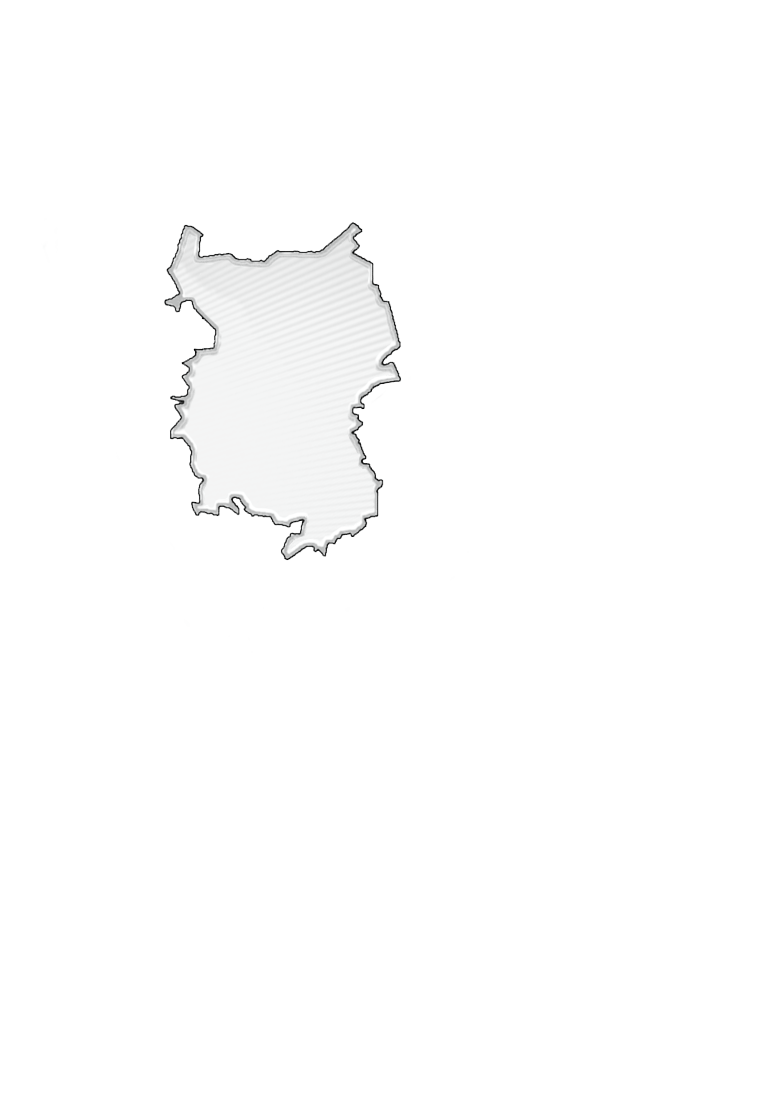 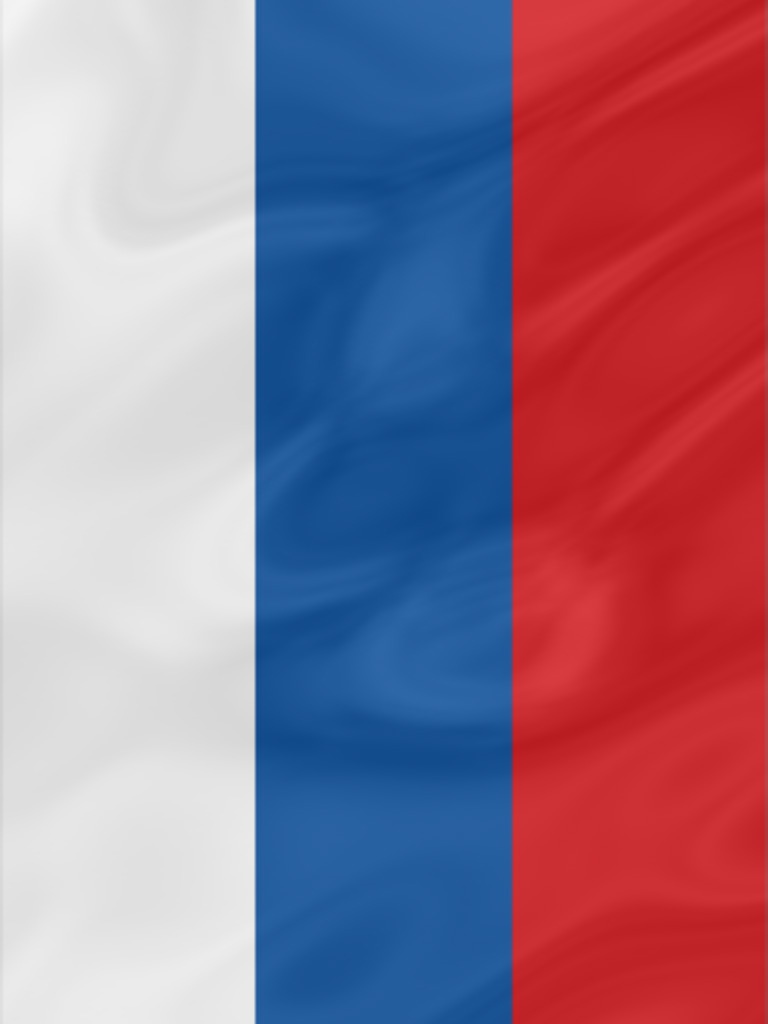 Подготовка издания осуществлялась специалистами Территориального органа Федеральной службы государственной статистики по Омской области.Социально-экономическое положение Омской области за январь – сентябрь 2022 года: Докл. / Омскстат. - Омск, 2022. – 58 с.В докладе представлена официальная статистическая информация о социально-экономическом положении Омской области в январе-сентябре 2022 года.Материалы доклада освещают положение основных видов экономической деятельности. Публикуются официальные статистические данные по производству товаров и услуг, строительству, сельскому хозяйству, оптовому и потребительскому рынкам, ценам, финансам, рынку труда, уровню жизни населения, демографической ситуации и другим показателям. Данные по отдельным показателям, по сравнению с опубликованными ранее, уточнены, по ряду показателей являются предварительными.Значения данных, обозначенные «…», по отдельным показателям в разделе «Финансы» не публикуются в целях обеспечения конфиденциальности первичных статистических данных, полученных от организаций, в соответствии с Федеральным законом от 29.11.2007 № 282-ФЗ «Об официальном статистическом учете и системе государственной статистики в Российской Федерации» (п.5 ст.4; ч.1 ст.9).СОКРАЩЕНИЯУсловные обозначения:	-	явление отсутствует;	...	данных не имеется;	0,0	небольшая величина.В отдельных случаях незначительные расхождения итогов от суммы
слагаемых объясняются округлением данных.С О Д Е Р Ж А Н И ЕI. ОСНОВНЫЕ ЭКОНОМИЧЕСКИЕ И СОЦИАЛЬНЫЕ ПОКАЗАТЕЛИ   ОМСКОЙ ОБЛАСТИ	4II. ЭКОНОМИЧЕСКАЯ СИТУАЦИЯ В ОМСКОЙ ОБЛАСТИ	61. Производство товаров и услуг	61.1. Промышленное производство	61.2. Сельское хозяйство	91.3. Строительство	121.4. Транспорт	142. Рынки товаров и услуг	152.1. Розничная торговля	152.2. Рестораны, кафе, бары	172.3. Рынок платных услуг населению	182.4. Оптовая торговля	193. Демография организаций	214. Цены	244.1. Потребительские цены	244.2. Цены производителей	285. Финансы	315.1. Налоговая статистика	315.2. Просроченная кредиторская задолженность организаций	31III. СОЦИАЛЬНАЯ СФЕРА	341. Заработная плата	342. Занятость и безработица	413. Заболеваемость	43IV. ДЕМОГРАФИЯ	44Методологический комментарий	46I. ОСНОВНЫЕ ЭКОНОМИЧЕСКИЕ И СОЦИАЛЬНЫЕ ПОКАЗАТЕЛИ 
ОМСКОЙ ОБЛАСТИII. ЭКОНОМИЧЕСКАЯ СИТУАЦИЯ В ОМСКОЙ ОБЛАСТИ1. Производство товаров и услуг1.1. Промышленное производствоИндекс промышленного производства1) в сентябре 2022 года по сравнению с соответствующим периодом 2021 года составлял 98,2 процента, 
в январе-сентябре 2022 года – 103,8 процента.Индекс промышленного производстваИндексы производства по видам экономической деятельностиОбъем отгруженных товаров собственного производства, 
выполненных работ и услуг собственными силами
по видам экономической деятельности
(в действующих ценах)1.2. Сельское хозяйствоРастениеводствоВ хозяйствах всех категорий (сельскохозяйственные организации, крестьянские (фермерские) хозяйства и индивидуальные предприниматели, хозяйства населения) к концу сентября 2022 года, по расчетам, зерновые и зернобобовые культуры1) обмолочены на площади 1861,2 тыс. гектаров или на 
92,9 процента их посевов (на конец сентября 2021 года – на площади 
1811,6 тыс. га или 91,0 % посевов). Производство зерна (в первоначально-оприходованном весе) составляло 2693,7 тыс. тонн (на конец сентября 2021 года – 2801,1 тыс. тонн).Уборка зерновых и зернобобовых культур в хозяйствах всех категорийна конец сентября1) Здесь и далее без кукурузы.2)  Процентных пунктов.ЖивотноводствоПоголовье крупного рогатого скота в хозяйствах всех категорий на конец сентября 2022 года, по расчетам, составляло 356,0 тыс. голов (на 2,2% меньше, чем на соответствующую дату предыдущего года), из него коров – 141,3 тыс. голов (на 2,8% меньше), свиней – 369,9 тыс. голов (на 0,8% меньше), птицы – 7230,7 тыс. голов (на 3,9% больше).В структуре поголовья скота на хозяйства населения приходилось 
40,5 процента поголовья крупного рогатого скота, 27,8 процента свиней, 
91,5 процента овец и коз (на конец сентября 2021 г. – 40,5%, 29,5%, 91,0% соответственно).Динамика поголовья скота и птицыв хозяйствах всех категорий в 2022 годуВ сельскохозяйственных организациях на конец сентября 2022 года по сравнению с соответствующей датой предыдущего года поголовье свиней и птицы увеличилось на 1,7 процента и 6,3 процента соответственно. Численность коров уменьшилась на 4,0 процента, крупного рогатого скота в целом – на 3,0 процента.Производство скота и птицы на убой (в живом весе) и яиц в хозяйствах всех категорий по сравнению с январем-сентябрем 2021 года, по расчетам, увеличилось на 1,8 процента и 65,4 процента соответственно. Производство молока сократилось на 1,3 процента.Производство основных видов продукции животноводства
в хозяйствах всех категорийВ сельскохозяйственных организациях в январе-сентябре 2022 года по сравнению с январем-сентябрем 2021 года производство скота и птицы на убой (в живом весе) и яиц увеличилось на 3,8 процента и 86,8 процента соответственно. Производство молока сократилось на 2,3 процента.Надой молока на одну корову в сельскохозяйственных организациях (без субъектов малого предпринимательства) в январе-сентябре 2022 года составлял 4369 килограммов (в январе-сентябре 2021 г. – 4228 кг.), средняя яйценоскость одной курицы-несушки – 242 штуки яиц (в январе-сентябре 2021 г. – 225 шт.).По сравнению с соответствующим периодом предыдущего года в структуре производства скота и птицы на убой (в живом весе) в сельскохозяйственных организациях отмечалось увеличение удельного веса производства мяса птицы при снижении доли производства мяса крупного рогатого скота и свиней.Производство основных видов скота и птицы на убой 
(в живом весе) в сельскохозяйственных организацияхВ сельскохозяйственных организациях (без субъектов малого предпринимательства) обеспеченность скота кормами на конец сентября 2022 года в расчете на 1 условную голову скота по сравнению с соответствующей датой предыдущего года была выше на 12,8 процента.Наличие кормов в сельскохозяйственных организациях 
(без субъектов малого предпринимательства)1.3. СтроительствоСтроительная деятельность. Объем работ, выполненных по виду экономической деятельности «Строительство» 1), в сентябре 2022 года составлял 13404,7 млн рублей или 83,6 процента 2)  к соответствующему периоду предыдущего года, в январе-сентябре 2022 года – 92843,7 млн рублей или 107,7 процента.Динамика объема работ, выполненных по виду 
экономической деятельности «Строительство» 1)1) Включая объем работ, не наблюдаемых прямыми статистическими методами.2) В сопоставимых ценах.Жилищное строительство. Организациями всех форм собственности и индивидуальными застройщиками в январе-сентябре 2022 года введено в действие 5788 квартир общей площадью 541,2 тыс. кв. метров. Индивидуальными застройщиками введено в действие 2470 квартир общей площадью 
369,3 тыс. кв. метров. Динамика ввода в действие  
общей площади жилых домов 1)1) С учетом жилых домов, построенных населением на земельных участках, предназначенных для ведения садоводства.1.4. Транспорт
Динамика пассажирооборота автомобильного транспорта 1)1) Без заказных автобусов, включая маршрутные такси.2) Данные изменены за счет уточнения организациями ранее предоставленной информации.2. Рынки товаров и услуг 2.1. Розничная торговля 1)Оборот розничной торговли в сентябре 2022 года составлял 
34895,3 млн рублей, что в сопоставимых ценах соответствует 85,8 процента к соответствующему периоду 2021 года, в январе-сентябре 2022 года – 
307791,4 млн рублей, или 94,3 процента.Оборот розничной торговли в январе-сентябре 2022 года на 98,3 процента формировался торгующими организациями и индивидуальными предпринимателями, осуществляющими деятельность вне рынка, доля розничных рынков и ярмарок соответствовала 1,7 процента (в январе-сентябре 2021 года – 98,6% и 1,4% соответственно).Оборот розничной торговли торгующих организаций 
и продажа товаров на розничных рынках и ярмаркахВ январе-сентябре 2022 года в структуре оборота розничной торговли удельный вес пищевых продуктов, включая напитки, и табачных изделий составлял 46,0 процента, непродовольственных товаров – 54,0 процента (в январе-сентябре 2021 года – 46,6% и 53,4% соответственно).Динамика оборота розничной торговли 
пищевыми продуктами, включая напитки, и табачными изделиями и непродовольственными товарами2.2. Рестораны, кафе, бары Оборот общественного питания в сентябре 2022 года составлял 
1838,1 млн рублей, что в сопоставимых ценах на 3,1 процента меньше, чем в сентябре 2021 года и на 0,8 процента больше, чем в августе 2022 года, в январе-сентябре 2022 года – 14729,3 млн рублей (на 0,6 % меньше).Динамика оборота общественного питания2.3. Рынок платных услуг населению 1)Объем платных услуг, оказанных населению Омской области в январе-сентябре 2022 года, по оперативным данным составлял 91,5 млрд рублей, что на 1,4 процента больше, чем в январе-сентябре 2021 года. Динамика объема платных услуг 2.4. Оптовая торговля 1)Оборот оптовой торговли в январе-сентябре 2022 года составлял 584310,4 млн рублей, или 110,7 процента к январю-сентябрю 2021 года. На долю субъектов малого предпринимательства приходилось 44,5 процента оборота оптовой торговли.Динамика оборота оптовой торговлиОборот оптовой торговли в январе-сентябре 2022 года на 72,4 процента формировался организациями оптовой торговли, оборот которых составлял 422784,1 млн рублей, или 104,3 процента к январю-сентябрю 2021 года. 3. Демография организацийВ сентябре 2022 года в Статистический регистр Росстата по Омской 
области поставлено на учет1) 225 организаций, количество снятых с учета2) 
организаций составило 169 единиц. Демография организаций, учтенных в составе Статистического 
регистра Росстата3), по видам экономической деятельностиДемография организаций, учтенных в составе 
Статистического регистра Росстата, 
по формам собственности4. ЦеныИндексы цен и тарифов1) Предварительные данные.4.1. Потребительские ценыИндекс потребительских цен на товары и услуги в Омской области в сентябре 2022 года по сравнению с предыдущим месяцем составил 100,0 процента, в том числе на продовольственные товары – 99,5 процента, непродовольственные товары – 100,6 процента, услуги – 100,0 процента.Индексы потребительских цен и тарифов на товары и услугиПродолжениеБазовый индекс потребительских цен (БИПЦ), исключающий изменения цен на отдельные товары, подверженные влиянию факторов, которые носят административный, а также сезонный характер, в сентябре 2022 года составил 100,4 процента, с начала года – 112,5 процента (в сентябре 2021 г. – 101,3%, с начала года – 107,1%).Стоимость фиксированного набора потребительских товаров и услуг для межрегиональных сопоставлений покупательной способности населения по Омской области в сентябре 2022 года составила 17628,22 рубля и по сравнению с предыдущим месяцем снизилась на 0,4 процента, с начала года – повысилась на 6,5 процента (в сентябре 2021 г. – повысилась на 0,2%, с начала года – на 5,3%). Средний уровень цен на продовольственные товары в сентябре 2022 года снизился на 0,5 процента, с начала года – повысился на 9,6 процента 
(в сентябре 2021 г. – повысился на 1,1%, с начала года – на 5,4%).Максимальное изменение ценна отдельные продовольственные товарыв сентябре 2022 годаСтоимость условного (минимального) набора продуктов питания 
по Омской области в конце сентября 2022 года составила 4950,42 рубля и по сравнению с предыдущим месяцем снизилась на 2,9 процента, с начала года – повысилась на 6,5 процента (в сентябре 2021 г. – снизилась на 0,7%, с начала года –повысилась на 7,9%). Цены на непродовольственные товары в сентябре 2022 года повысились на 0,6 процента, с начала года – на 9,3 процента (в сентябре 2021 г. – 
повысились на 1,7%, с начала года – на 7,7%).Максимальное изменение ценна отдельные непродовольственные товары
в сентябре 2022 годаЦены и тарифы на услуги в сентябре 2022 года не изменились, с начала года – повысились на 10,7 процента (в сентябре 2021 г. – снизились на 1,1%, 
с начала года – повысились на 5,5%).Максимальное изменение цен (тарифов) 
на отдельные услуги
в сентябре 2022 годаСредние тарифы на жилищно-коммунальные услуги
в сентябре 2022 года4.2. Цены производителейИндекс цен производителей промышленных товаров в сентябре 2022 года относительно предыдущего месяца составил 96,8 процента, в том числе индекс цен на продукцию добычи полезных ископаемых – 
93,0 процента, обрабатывающих производств – 96,6 процента, обеспечение электрической энергией, газом и паром; кондиционирование воздуха 
100,4 процента, водоснабжение; водоотведение, организация сбора и утилизации отходов, деятельность по ликвидации загрязнений – 100,0 процентов.Изменение цен производителей промышленных товаровИндексы цен производителей промышленных товаров
по видам экономической деятельностиИндекс тарифов на грузовые перевозки в среднем по всем видам транспорта в сентябре 2022 года по сравнению с предыдущим месяцем составил 100,0 процента.Индексы тарифов на грузовые перевозки по видам транспорта5. Финансы5.1. Налоговая статистика(по оперативным данным Управления Федеральной налоговой службы
по Омской области)Поступление налогов, сборов и иных обязательных платежей 
в бюджетную систему Российской Федерации
в январе-августеСовокупная задолженность по налогам и сборам, 
страховым взносам, пеням, налоговым санкциям и процентам
в бюджетную систему Российской Федерациина 1 сентября 2022 года5.2. Просроченная кредиторская задолженность организаций 1)Кредиторская задолженность на конец августа 2022 года составляла 257926,5 млн рублей, из нее на просроченную приходилось 2,1 процента 
(на конец августа 2021 г. – 2,1 %, на конец июля 2022 г. – 2,2 %).Просроченная кредиторская задолженность
по видам экономической деятельности
на конец августа 2022 годаIII. СОЦИАЛЬНАЯ СФЕРА1. Заработная платаСреднемесячная номинальная заработная плата, начисленная работникам за январь-август 2022 года, составляла 44149,3 рубля и по сравнению с соответствующим периодом 2021 года увеличилась на 11,8 процента. Динамика среднемесячной номинальной и реальной 
начисленной заработной платы1) Темпы роста (снижения) рассчитаны по сопоставимой совокупности организаций 
отчетного и предыдущих периодов.Средняя номинальная начисленная заработная плата 
по видам экономической деятельностиПросроченная задолженность по заработной плате в организациях (без субъектов малого предпринимательства) наблюдаемых видов экономической деятельности на 1 октября 2022 года составляла 7,3 млн рублей, и уменьшилась по сравнению с 1 октября 2021 года на 0,3 млн рублей (на 4,5 %), по сравнению с 1 сентября 2022 года - на 0,5 млн рублей (на 6,9 %). Динамика просроченной задолженности по заработной плате 1)
на 1 число месяца1) Наблюдению подлежат организации (кроме субъектов малого предпринимательства), осуществляющие виды экономической деятельности: растениеводство, животноводство, охота и предоставление соответствующих услуг в этих областях; лесозаготовки; рыболовство, рыбоводство; добыча полезных ископаемых; обрабатывающие производства; обеспечение электрической энергией, газом и паром; кондиционирование воздуха; водоснабжение; водоотведение, организация сбора и утилизации отходов, ликвидация загрязнений; строительство; деятельность сухопутного, трубопроводного, водного, воздушного и космического транспорта; складское хозяйство и вспомогательная транспортная деятельность; производство кинофильмов, видеофильмов и телевизионных программ; деятельность в области телевизионного и радиовещания; деятельность в области информационных услуг прочая; управление недвижимым имуществом за вознаграждение или на договорной основе; научные исследования и разработки; образование; деятельность в области здравоохранения и социальных услуг; деятельность творческая, в области искусства и организации развлечений; деятельность библиотек, архивов, музеев, прочих объектов культуры; деятельность в области отдыха и развлечений.Из общей суммы просроченной задолженности по заработной плате 
на 1 октября 2022 года 5,6 млн рублей (76,0 %) приходилось на задолженность, образовавшуюся в 2022 году, 0,3 млн рублей (3,8 %) - в 2021 году, 1,5 млн рублей (20,2 %) – в 2020 году и ранее. Просроченная задолженность по заработной плате лицам, уволенным из организаций в 2021 году и ранее, составляла 
1,8 млн рублей, или 24,0 процента от общей суммы задолженности.Просроченная задолженность по заработной плате 
по видам экономической деятельности 
на 1 октября 2022 года2. Занятость и безработица Численность рабочей силы (по данным выборочного обследования рабочей силы среди населения в возрасте 15 лет и старше) в среднем за июль-сентябрь 2022 года составляла 973,3 тыс. человек. В составе рабочей силы 931,5 тыс. человек были заняты экономической деятельностью и 41,8 тыс. человек не имели занятия, но активно его искали 
(в соответствии с методологией Международной Организации Труда классифицировались как безработные). Численность занятого населения в июле-сентябре 2022 года уменьшилась по сравнению с соответствующим периодом прошлого года на 16,0 тыс. человек (на 1,7%), численность безработных – на 14,7 тыс. человек (на 26,0%). Уровень занятости населения соответствовал 60,1 процента, уровень безработицы – 4,3 процента.Динамика численности рабочей силы 1) 
(в возрасте 15 лет и старше)Число замещенных рабочих мест работниками списочного состава, совместителями и лицами, выполнявшими работы по договорам гражданско-правового характера, в организациях (без субъектов малого предпринимательства), средняя численность работников которых превышала 15 человек, в августе 2022 года составляло 393,1 тыс. человек. Число замещенных рабочих мест в организацияхБезработица (по данным Министерства труда и социального развития Омской области). Численность незанятых трудовой деятельностью граждан, состоявших на регистрационном учете в государственных учреждениях службы занятости населения, к концу сентября 2022 года составляла 14,5 тыс. человек, из них статус безработного имели 9,9 тыс. человек.Динамика численности незанятых трудовой деятельностью граждан, состоявших на учете в государственных учреждениях службы занятости населения 3. ЗаболеваемостьЗаболеваемость населения
отдельными инфекционными заболеваниями 1)(по данным Территориального управления
Роспотребнадзора по Омской области) (зарегистрировано заболеваний)IV. ДЕМОГРАФИЯВ январе-августе 2022 года демографическая ситуация в области характеризовалась следующими данными: Показатели естественного движения населения
в январе-августеВ январе-августе 2022 года миграционная ситуация в области характеризовалась следующими данными: Общие итоги миграциив январе-августеПоказатели международной миграциив январе-августеМетодологический комментарийИндекс производства – относительный показатель, характеризующий изменение масштабов производства в сравниваемых периодах. Различают индивидуальные и сводные индексы производства. Индивидуальные индексы отражают изменение выпуска одного продукта и исчисляются как отношение объемов производства данного вида продукта в натурально-вещественном выражении в сравниваемых периодах. Сводный индекс производства характеризует совокупные изменения  производства всех видов продукции и отражает изменение создаваемой в процессе производства стоимости в результате изменения только физического объема производимой продукции. Для исчисления сводного индекса производства индивидуальные индексы по конкретным видам продукции поэтапно агрегируются в индексы по видам деятельности, подгруппам, группам, подклассам, классам, подразделам и разделам ОКВЭД. Индекс промышленного производства – агрегированный индекс производства по видам экономической деятельности «Добыча полезных ископаемых», «Обрабатывающие производства», «Обеспечение электрической энергией, газом и паром; кондиционирование воздуха», «Водоснабжение; водоотведение, организация сбора и утилизации отходов, деятельность по ликвидации загрязнений».По категории «сельскохозяйственные организации» показаны данные по хозяйственным товариществам, обществам и партнерствам, производственным кооперативам, унитарным предприятиям, подсобным хозяйствам несельскохозяйственных организаций и учреждений.К хозяйствам населения относятся личные подсобные и другие индивидуальные хозяйства граждан в сельских и городских поселениях, а также хозяйства граждан, имеющих земельные участки в садоводческих, огороднических и других некоммерческих товариществах граждан. Личные подсобные хозяйства – форма непредпринимательской деятельности по производству и переработке сельскохозяйственной продукции, осуществляемой личным трудом гражданина и членов его семьи в целях удовлетворения личных потребностей на земельном участке, предоставленном или приобретенном для ведения личного подсобного хозяйства. Землепользование хозяйств может состоять из приусадебных и полевых участков. Садоводческие и огороднические некоммерческие товарищества – некоммерческие организации, создаваемые гражданами для ведения садоводства и огородничества в соответствии с Гражданским кодексом Российской Федерации. Другие некоммерческие товарищества – объединения граждан с правовой организационной формой, отличной от садоводческих или огороднических товариществ.Крестьянское (фермерское) хозяйство – объединение граждан, связанных родством и (или) свойством, имеющих в общей собственности имущество и совместно осуществляющих производственную и иную хозяйственную деятельность (производство, переработку, хранение, транспортировку и реализацию сельскохозяйственной продукции), основанную на их личном участии. Индивидуальный предприниматель по сельскохозяйственной деятельности – гражданин (физическое лицо), занимающийся предпринимательской деятельностью без образования юридического лица с момента его государственной регистрации в соответствии с Гражданским кодексом Российской Федерации и заявивший в Свидетельстве о государственной регистрации виды деятельности, отнесенные согласно Общероссийскому классификатору видов экономической деятельности (ОКВЭД2) к сельскому хозяйству. Данные о поголовье скота, производстве и реализации основных сельскохозяйственных продуктов по всем сельхозпроизводителям определяются: по сельскохозяйственным организациям – на основании сведений форм федерального статистического наблюдения (по субъектам малого предпринимательства – с применением выборочного метода наблюдения); по хозяйствам населения, крестьянским (фермерским) хозяйствам и индивидуальным предпринимателям – по материалам выборочных обследований.Поголовье скота и птицы включает поголовье всех возрастных групп соответствующего вида сельскохозяйственных животных.Производство скота и птицы на убой (в живом весе) включает проданные сельхозпроизводителями скот и птицу для забоя на мясо, а также забитые в сельскохозяйственных организациях, крестьянских (фермерских) хозяйствах, у индивидуальных предпринимателей и в хозяйствах населения. Производство молока характеризуется фактически надоенным сырым коровьим, козьим и кобыльим молоком, независимо от того, было ли оно реализовано или потреблено в хозяйстве на выпойку молодняка. Молоко, высосанное молодняком при подсосном его содержании, в продукцию не включается и не учитывается при определении средних удоев.При расчете среднего годового надоя молока на одну корову производство молока, полученного от коров молочного стада, делится на их среднее поголовье.Производство яиц включает их сбор от всех видов сельскохозяйственной птицы, в том числе и яйца, пошедшие на воспроизводство птицы (инкубация и др.).Валовой сбор сельскохозяйственных культур включает в себя объем собранной продукции, как с основных, так и с повторных и междурядных посевов в сельскохозяйственных организациях, крестьянских (фермерских) хозяйствах, у индивидуальных предпринимателей и в хозяйствах населения.Объем выполненных работ по виду деятельности «Строительство» - это работы, выполненные организациями собственными силами по виду деятельности «Строительство» на основании договоров и (или) контрактов, заключаемых с заказчиками. В стоимость этих работ включаются работы по строительству новых объектов, капитальному и текущему ремонту, реконструкции, модернизации жилых и нежилых зданий и инженерных сооружений. Данные приводятся с учетом объемов, выполненных субъектами малого предпринимательства, организациями министерств и ведомств, имеющих воинские подразделения, и объемов скрытой и неформальной деятельности в строительстве.	Общая площадь жилых домов состоит из жилой площади и площади подсобных (вспомогательных) помещений в квартирных домах и общежитиях постоянного типа, в домах для инвалидов и престарелых, спальных помещений детских домов и школ-интернатов. К площадям подсобных (вспомогательных) помещений квартир относится площадь кухонь, внутриквартирных коридоров, ванных, душевых, туалетов, кладовых, встроенных шкафов, а также отапливаемых и пригодных для проживания мансард, мезонинов, веранд и террас. В общежитиях к подсобным (вспомогательным) помещениям также относятся помещения культурно-бытового назначения и медицинского обслуживания. Площадь лоджий, балконов, холодных веранд, террас, кладовых включается в общую площадь с установленными понижающими коэффициентами.В данные об общем числе построенных квартир включены квартиры в жилых домах квартирного и гостиничного типа и общежитиях, построенных в городских поселениях и сельской местности организациями всех форм собственности и индивидуальными застройщиками. 	Пассажирооборот автомобильного транспорта – объем работы автомобильного транспорта по перевозкам пассажиров. Единицей измерения является пассажиро-километр. Определяется суммированием произведений количества пассажиров по каждой позиции перевозки на расстояние перевозки. Оборот розничной торговли - выручка от продажи товаров населению для личного потребления или использования в домашнем хозяйстве за наличный расчет или оплаченных по кредитным карточкам, расчетным чекам банков, по перечислениям со счетов вкладчиков, по поручению физического лица без открытия счета, посредством платежных карт (электронных денег).Стоимость товаров, проданных (отпущенных) отдельным категориям населения со скидкой, или полностью оплаченных органами социальной защиты, включается в оборот розничной торговли в полном объеме. В оборот розничной торговли не включается стоимость товаров, проданных (отпущенных) из розничной торговой сети юридическим лицам (в том числе организациям социальной сферы, спецпотребителям и т.п.) и индивидуальным предпринимателям, и оборот общественного питания.Оборот розничной торговли включает данные как по организациям, для которых эта деятельность является основной, так и по организациям других видов деятельности, осуществляющим продажу товаров населению через собственные торговые заведения, или с оплатой через свою кассу. Оборот розничной торговли также включает стоимость товаров, проданных населению индивидуальными предпринимателями и физическими лицами на розничных рынках и ярмарках.Оборот розничной торговли формируется по данным сплошного федерального статистического наблюдения за организациями, не относящимися к субъектам малого предпринимательства, которое проводится с месячной периодичностью, ежеквартальных выборочных обследований малых предприятий розничной торговли (за исключением микропредприятий) и розничных рынков и ярмарок, а также ежегодных выборочных обследований индивидуальных предпринимателей и микропредприятий с распространением полученных данных на генеральную совокупность объектов наблюдения.Оборот розничной торговли приводится в фактических продажных ценах, включающих торговую наценку, налог на добавленную стоимость и аналогичные обязательные платежи.Под торговой сетью, в соответствии с п. 8 статьи 2 Федерального закона от 28 декабря 2009 г. № 381-ФЗ «Об основах государственного регулирования торговой деятельности в Российской Федерации», понимается совокупность двух и более торговых объектов, которые принадлежат на законном основании хозяйствующему субъекту или нескольким хозяйствующим субъектам, входящим в одну группу лиц в соответствии с Федеральным законом «О защите конкуренции», или совокупность двух и более торговых объектов, которые используются под единым коммерческим обозначением или иным средством индивидуализации. Информация по розничным торговым сетям формируется на основе их перечня, составленного органами государственной власти субъектов Российской Федерации.Оборот общественного питания - выручка от продажи собственной кулинарной продукции и покупных товаров без кулинарной обработки населению для потребления, главным образом, на месте, а также организациям и индивидуальным предпринимателям для организации питания различных контингентов населения.В оборот общественного питания включается стоимость кулинарной продукции и покупных товаров, отпущенных: работникам организаций с последующим удержанием из заработной платы; на дом по заказам населению; на рабочие места по заказам организаций и индивидуальных предпринимателей; транспортным организациям в пути следования сухопутного, воздушного, водного транспорта; для обслуживания приемов, банкетов и т. п.; организациями общественного питания организациям социальной сферы (школам, больницам, санаториям, домам престарелых и т.п.) в объеме фактической стоимости питания; по абонементам, талонам и т. п. в объеме фактической стоимости питания; стоимость питания в учебных учреждениях, в том числе представляемого для отдельных категорий учащихся на льготной основе за счет средств бюджета, включается в объеме фактической стоимости питания.Оборот общественного питания включает данные как по организациям, для которых эта деятельность является основной, так и по организациям других видов деятельности, осуществляющим продажу кулинарной продукции и покупных товаров для потребления через собственные заведения общественного питания.Оборот общественного питания формируется по данным сплошного федерального статистического наблюдения за организациями, не относящимися к субъектам малого предпринимательства, которое проводится с месячной периодичностью, ежеквартального выборочного обследования малых предприятий (за исключением микропредприятий), а также ежегодных выборочных обследований индивидуальных предпринимателей и микропредприятий с распространением полученных данных на генеральную совокупность объектов наблюдения.Оборот общественного питания приводится в фактических продажных ценах, включающих наценку общественного питания, налог на добавленную стоимость и аналогичные обязательные платежи.Динамика оборота розничной торговли (общественного питания) определяется путем сопоставления величины оборота в сравниваемых периодах в сопоставимых ценах.В соответствии с требованиями системы национальных счетов оборот розничной торговли и общественного питания организаций досчитываются на объемы деятельности, не наблюдаемой прямыми статистическими методами.Объем платных услуг населению представляет собой денежный эквивалент объема услуг, оказанных резидентами российской экономики (юридическими лицами, индивидуальными предпринимателями, самозанятыми, нотариусами и адвокатами, учредившими адвокатские кабинеты) гражданам Российской Федерации, а также гражданам других государств (нерезидентам), потребляющим те или иные услуги на территории Российской Федерации. Этот показатель формируется в соответствии с методологией формирования официальной статистической информации об объеме платных услуг населению, утвержденной приказом Росстата от 17.12.2021 № 927. Информационными источниками формирования показателя «Объем платных услуг населению» являются: специализированные формы федеральных статистических наблюдений Росстата; формы федеральных статистических наблюдений Росстата; выборочное обследование бюджетов домашних хозяйств; формы статистической налоговой отчетности, статистической отчетности Минюста России; административные данные ФНС России.Данные об объеме платных услуг населению в распределении по видам приведены в соответствии с Общероссийским классификатором продукции по видам экономической деятельности. В объем транспортных услуг, оказанных населению, услуги железнодорожного и авиационного транспорта включаются с месячным опозданием.Динамика объема платных услуг населению определяется путем сопоставления величины объема в сравниваемых периодах в сопоставимых ценах. Оборот оптовой торговли – стоимость отгруженных товаров, приобретенных ранее на стороне в целях перепродажи юридическим лицам и индивидуальным предпринимателям для профессионального использования (переработки или дальнейшей продажи). Оборот оптовой торговли приводится в фактических продажных ценах, включающих торговую наценку, налог на добавленную стоимость, акциз, экспортную пошлину, таможенные сборы и аналогичные обязательные платежи. Сумма вознаграждения комиссионеров (поверенных, агентов) отражается по фактической стоимости, включая НДС.Оборот оптовой торговли включает данные по организациям с основным видом экономической деятельности «оптовая торговля, включая торговлю через агентов, кроме торговли автотранспортными средствами и мотоциклами» и по организациям других видов деятельности, осуществляющих оптовую торговлю.Оборот оптовой торговли формируется по данным сплошного федерального статистического наблюдения за организациями (предприятиями), не относящимися к субъектам малого предпринимательства, выборочного обследования малых предприятий оптовой торговли (кроме микропредприятий), которые проводятся с месячной периодичностью, ежеквартальных выборочных обследований малых предприятий всех видов деятельности (кроме микропредприятий), а также ежегодных выборочных обследований микропредприятий и индивидуальных предпринимателей с распространением полученных по выборочным обследованиям данных на генеральную совокупность объектов наблюдения. Кроме того, в соответствии с требованиями системы национальных счетов оборот оптовой торговли досчитывается на объемы скрытой деятельности.Объемы оборота оптовой торговли ежеквартально уточняются по результатам выборочного обследования малых организаций.Статистический регистр Росстата – представляет собой генеральную совокупность объектов федерального статистического наблюдения, в которую включены юридические лица и индивидуальные предприниматели, прошедшие государственную регистрацию на территории Российской Федерации, организации, созданные в установленном законодательством Российской Федерации порядке, другие типы единиц, являющиеся объектами федерального статистического наблюдения. Юридическое лицо – организация, которая имеет обособленное имущество и отвечает им по своим обязательствам, может от своего имени приобретать и осуществлять гражданские права и нести гражданские обязанности, быть истцом и ответчиком в суде. Экономическая деятельность имеет место тогда, когда ресурсы (оборудование, рабочая сила, технологии, сырье, материалы, энергия, информационные ресурсы) объединяются в производственный процесс, имеющий целью производство продукции (оказание услуг). Экономическая деятельность характеризуется затратами на производство, процессом производства и выпуском продукции (оказанием услуг). Распределение учтенных в Статистическом регистре Росстата осуществляется по приоритетному виду экономической деятельности, заявленному хозяйствующим субъектом при обращении в регистрирующий орган.Индекс потребительских цен на товары и услуги характеризует изменение во времени общего уровня цен на товары и услуги, приобретаемые населением для непроизводственного потребления. Он измеряет отношение стоимости фиксированного набора товаров и услуг в текущем периоде к его стоимости в базисном периоде.Расчет индекса потребительских цен производится ежемесячно на базе статистических данных, полученных в результате наблюдения за уровнем и динамикой цен в регионе по выборочной сети организаций торговли и услуг всех форм собственности, а также в местах реализации товаров и предоставления услуг физическими лицами. В набор товаров и услуг, разработанный для наблюдения за ценами, репрезентативно включено 551 товар (услуга) - представитель. Отбор товаров и услуг произведен с учетом их относительной важности для потребления населением, представительности с точки зрения отражения динамики цен на однородные товары, устойчивого наличия их в продаже.Стоимость фиксированного набора потребительских товаров и услуг для межрегиональных сопоставлений покупательной способности исчисляется на основе единых объемов потребления, средних цен по России и ее субъектам. Состав набора утверждается правовым актом Росстата и размещается на его официальном сайте. В состав набора включены 83 наименования товаров и услуг, в том числе 30 видов продовольственных товаров, 41 вид непродовольственных товаров и 12 видов услуг. Данные о стоимости набора приведены в расчете на одного человека в месяц.Стоимость условного (минимального) набора продуктов питания отражает межрегиональную дифференциацию уровней потребительских цен на продукты питания, входящие в него. Рассчитывается на основе единых, установленных в целом по Российской Федерации, условных объемов потребления продуктов питания и средних потребительских цен на них по субъектам Российской Федерации. В состав минимального набора продуктов питания включено 33 наименования продовольственных товаров. Данные о стоимости набора приведены в расчете на одного человека в месяц.Базовый индекс потребительских цен (БИПЦ) рассчитывается на основании набора потребительских товаров и услуг, используемого для расчета сводного индекса потребительских цен, за исключением отдельных товарных групп и видов товаров и услуг, цены на которые в основной массе регулируются на федеральном и региональном уровнях, а также в значительной степени подвержены воздействию сезонного фактора.Индекс цен производителей промышленных товаров рассчитывается на основе зарегистрированных цен на товары (услуги) – представители в базовых организациях. Цены производителей представляют собой фактически сложившиеся на момент регистрации цены на произведенные в отчетном периоде товары (оказанные услуги), предназначенные для реализации на внутрироссийский рынок и на экспорт (без косвенных товарных налогов – налога на добавленную стоимость, акциза и других налогов, не входящих в себестоимость, без стоимости транспортировки до потребителя).Рассчитанные по товарам (услугам) - представителям индексы цен производителей последовательно агрегируются в индексы цен соответствующих видов, групп, классов, разделов экономической деятельности. В качестве весов используются данные об объеме производства в стоимостном выражении за базисный период.Индекс цен производителей сельскохозяйственной продукции исчисляется на основании регистрации в отобранных для наблюдения сельскохозяйственных организациях цен на основные виды товаров-представителей, реализуемых заготовительным, перерабатывающим организациям, на рынке, через собственную торговую сеть, населению непосредственно с транспортных средств, на ярмарках, биржах, аукционах, организациям, коммерческим структурам и т.п. Цены производителей сельскохозяйственной продукции приводятся с учетом надбавок и скидок за качество реализованной продукции без расходов на транспортировку, экспедирование, погрузку и разгрузку продукции, а также налога на добавленную стоимость.Сводный индекс цен на продукцию (затраты, услуги) инвестиционного назначения отражает общее изменение цен в строительстве объектов различных видов экономической деятельности и рассчитывается как агрегированный показатель из индексов цен производителей на строительную продукцию, приобретения машин и оборудования инвестиционного назначения и на прочую продукцию (затраты, услуги) инвестиционного назначения, взвешенных по доле этих элементов в общем объеме инвестиций в основной капитал.Индекс цен производителей на строительную продукцию формируется из индексов цен на строительно-монтажные работы и на прочие затраты, включенные в сводный сметный расчет строительства, взвешенных по доле этих элементов в общем объеме инвестиций в жилища, здания и сооружения. Расчет индекса цен на строительно-монтажные работы проводится на основе данных формы отчетности о ценах на материалы, детали и конструкции, приобретенные базовыми подрядными организациями, а также на базе технологических моделей, разработанных по видам экономической деятельности с учетом территориальных особенностей строительства.Индексы тарифов на грузовые перевозки характеризуют изменение фактически действующих тарифов на грузовые перевозки за отчетный период без учета изменения за этот период структуры перевезенных грузов по разнообразным признакам: по виду и размеру отправки груза, скорости доставки, расстоянию перевозки, территории перевозки, типу подвижного состава, степени использования его грузоподъемности и др.Сводный индекс тарифов на грузовые перевозки всеми видами транспорта рассчитывается исходя из индексов тарифов на перевозку грузов отдельными видами транспорта (трубопроводным, внутренним водным, автомобильным), взвешенных на объемы доходов от перевозки грузов соответствующими видами транспорта за базисный период. По каждому виду транспорта регистрируются тарифы на услуги-представители. За услугу-представитель принимается перевозка одной тонны массового груза определенным видом транспорта на фиксированное расстояние. Регистрация тарифов осуществляется в выборочной совокупности транспортных организаций.Кредиторская задолженность – задолженность по расчетам с поставщиками и подрядчиками за поступившие материальные ценности, выполненные работы и оказанные услуги, в том числе задолженность, обеспеченная векселями выданными; задолженность по расчетам с дочерними и зависимыми обществами по всем видам операций; с рабочими и служащими по оплате труда, представляющая собой начисленные, но не выплаченные суммы оплаты труда; задолженность по отчислениям на государственное социальное страхование, пенсионное обеспечение и медицинское страхование работников организации, задолженность по всем видам платежей в бюджет и внебюджетные фонды; задолженность организации по платежам по обязательному и добровольному страхованию имущества и работников организации и другим видам страхования, в которых организация является страхователем; авансы полученные, включающие сумму полученных авансов от сторонних организаций по предстоящим расчетам по заключенным договорам, а также штрафы, пени и неустойки, признанные организацией или по которым получены решения суда (арбитражного суда) или другого органа, имеющего в соответствии с законодательством Российской Федерации право на принятие решения об их взыскании, и отнесенные на финансовые результаты организации, непогашенные суммы заемных средств, подлежащие погашению в соответствии с договорами.Просроченная задолженность – задолженность, не погашенная в сроки, установленные договором.Среднемесячная номинальная начисленная заработная плата работников в целом по России и субъектам Российской Федерации рассчитывается делением фонда начисленной заработной платы работников списочного и не списочного состава, а также внешних совместителей на среднесписочную численность работников и на количество месяцев в отчетном периоде.Среднемесячная номинальная начисленная заработная плата работников по видам экономической деятельности рассчитывается делением фонда начисленной заработной платы работников списочного состава и внешних совместителей на среднесписочную численность работников и на количество месяцев в отчетном периоде.В фонд заработной платы включаются начисленные работникам (с учетом налога на доходы физических лиц и других удержаний в соответствии с законодательством Российской Федерации) суммы оплаты труда в денежной и неденежной формах за отработанное и неотработанное время, компенсационные выплаты, связанные с режимом работы и условиями труда, доплаты и надбавки, премии, единовременные поощрительные выплаты, а также оплата питания и проживания, имеющая систематический характер. Суммы включаются независимо от источников их выплаты, статей бюджетов и предоставленных налоговых льгот, независимо от срока их фактической выплаты.Реальная начисленная заработная плата характеризует покупательную способность заработной платы в отчетном периоде в связи с изменением цен на потребительские товары и услуги по сравнению с базисным периодом. Для этого рассчитывается индекс реальной начисленной заработной платы путем деления индекса номинальной начисленной заработной платы на индекс потребительских цен за один и тот же временной период.Просроченной задолженностью по заработной плате считаются фактически начисленные (с учетом налога на доходы физических лиц и других удержаний) работникам суммы заработной платы, но не выплаченные в срок, установленный коллективным договором или договором на расчетно-кассовое обслуживание, заключенным с банком. Число дней задержки считается со следующего дня после истечения этого срока. В сумму просроченной задолженности включаются переходящие остатки задолженности, не погашенные на отчетную дату, и не включается задолженность, приходящаяся на внутри месячные даты (аванс).Просроченная задолженность по заработной плате из-за несвоевременного получения денежных средств из бюджетов всех уровней определяется по коммерческим, некоммерческим и бюджетным организациям независимо от статей бюджетного финансирования, включая суммы, приходящиеся на оплату труда работникам за выполнение государственных заказов, а также за оказание услуг государственным (муниципальным) учреждениям.Рабочая сила – лица в возрасте 15 лет и старше, которые в рассматриваемый период (обследуемую неделю) считаются занятыми или безработными.Занятые – лица в возрасте 15 лет и старше, которые в рассматриваемый период (обследуемую неделю) выполняли любую деятельность (хотя бы один час в неделю), связанную с производством товаров или оказанием услуг за оплату или прибыль. В численность занятых включаются также лица, временно, отсутствовавшие на рабочем месте в течение короткого промежутка времени и сохранившие связь с рабочим местом во время отсутствия.К безработным (в соответствии со стандартами Международной Организации Труда - МОТ) относятся лица в возрасте 15 лет и старше, которые в рассматриваемый период удовлетворяли одновременно следующим критериям:не имели работы (доходного занятия); занимались поиском работы в течение последних четырех недель, используя при этом любые способы;были готовы приступить к работе в течение обследуемой недели. К безработным относятся также лица, которые в рассматриваемый период не имели работы, но договорились о сроке начала работы (в течение двух недель после обследуемой недели) и не продолжали дальнейшего ее поиска; не имели работы, были готовы приступить, но не искали работу, так как ожидали ответа от администрации или работодателя на сделанное ранее обращение. При этом период ожидания ответа не должен превышать один месяц.Обучающиеся, пенсионеры и инвалиды учитываются в качестве безработных, если они не имели работы, занимались поиском работы и были готовы приступить к ней.Уровень участия в рабочей силе – отношение численности населения, входящего в состав рабочей силы определенной возрастной группы к общей численности населения соответствующей возрастной группы, рассчитанное в процентах.Уровень занятости – отношение численности занятого населения определенной возрастной группы к общей численности населения соответствующей возрастной группы, рассчитанное в процентах.Уровень безработицы - отношение численности безработных определенной возрастной группы к численности рабочей силы (занятых и безработных) соответствующей возрастной группы, рассчитанное в процентах. Информация о численности рабочей силы, занятых и общей численности безработных (применительно к стандартам МОТ) подготавливается по материалам выборочных обследований рабочей силы. Обследование проводится с ежемесячной периодичностью (по состоянию на вторую неделю месяца) на основе выборочного метода наблюдения с последующим распространением итогов на всю численность населения обследуемого возраста. В целях повышения репрезентативности данных о численности и составе рабочей силе показатели занятости и безработицы по субъектам Российской Федерации формируются в среднем за три последних месяца. Годовые данные сформированы в среднем за 12 месяце по совокупности двенадцати последовательных выборок.Безработные, зарегистрированные в государственных учреждениях службы занятости населения - трудоспособные граждане, не имеющие работы и заработка (трудового дохода), проживающие на территории Российской Федерации, зарегистрированные в государственных учреждениях службы занятости населения по месту жительства в целях поиска подходящей работы, ищущие работу и готовые приступить к ней.Число замещенных рабочих мест в организациях определяется суммированием среднесписочной численности работников, средней численности внешних совместителей и средней численности работников, выполнявших работы по договорам гражданско-правового характера. Число замещенных рабочих мест определяется без учета внутреннего совместительства.Среднесписочная численность работников за месяц исчисляется путем суммирования списочной численности работников за каждый календарный день месяца, включая праздничные (нерабочие) и выходные дни, и деления полученной суммы на число календарных дней месяца. Расчет среднесписочной численности работников производится на основании ежедневного учета списочной численности работников, которая должна уточняться в соответствии с приказами о приеме, переводе работников на другую работу и прекращении трудового договора (контракта). В списочную численность включаются наемные работники, работавшие по трудовому договору и выполнявшие постоянную, временную или сезонную работу один день и более, а также работавшие собственники организаций, получавшие заработную плату в данной организации. Не включаются в среднесписочную численность работников:женщины, находившиеся в отпусках по беременности и родам, лица, находившиеся в отпусках в связи с усыновлением новорожденного ребенка непосредственно из родильного дома, а также в дополнительном отпуске по уходу за ребенком;работники, обучающиеся в образовательных учреждениях и находившиеся в дополнительном отпуске без сохранения заработной платы, а также поступающие в образовательные учреждения, находившиеся в отпуске без сохранения заработной платы для сдачи вступительных экзаменов, в соответствии с законодательством Российской Федерации.Сведения о рождениях, смертях, браках и разводах формируются на основе деперсонифицированных данных, ежемесячно поступающих из Федеральной государственной информационной системы «Единый государственный реестр записей актов гражданского состояния» (ФГИС ЕГР ЗАГС) в соответствии с Федеральным законом от 23 июня 2016 г. № 219-ФЗ, постановлением  Правительства Российской Федерации от 29 декабря 2018 г. № 1746. В число родившихся включены только родившиеся живыми.Естественный прирост (убыль) населения – абсолютная величина разности между числами родившихся и умерших за определенный промежуток времени. Его величина может быть как положительной, так и отрицательной. Общие коэффициенты рождаемости и смертности рассчитываются как отношение соответственно числа родившихся живыми и числа умерших за период к среднегодовой численности населения. Исчисляются в промилле 
(на 1000 человек населения).Коэффициент естественного прироста (убыли) получен как разность общих коэффициентов рождаемости и смертности. Исчисляется в промилле.Общие коэффициенты брачности и разводимости вычисляются как отношение соответственно числа заключенных и расторгнутых браков за период к средней численности населения. Исчисляются в промилле (на 1000 человек населения).Коэффициент младенческой смертности исчисляется как сумма двух составляющих, первая из которых – отношение числа умерших в возрасте до одного года из поколения родившихся в том году, для которого исчисляется коэффициент, к общему числу родившихся в том же году; а вторая – отношение числа умерших в возрасте до одного года из поколения родившихся в предыдущем году, к общему числу родившихся в предыдущем году. Исчисляется в промилле (на 1000 родившихся живыми).Данные о миграции населения формируются по итогам ежемесячной разработки форм федерального статистического наблюдения 
№ 1-ПРИБ «Сведения о прибывших гражданах Российской Федерации», 
№ 1-ВЫБ «Сведения о выбывших гражданах Российской Федерации», 
№ 1-ПРИБ_ИнГр «Сведения о прибывших иностранных гражданах и лицах без гражданства», № 1-ВЫБ_ИнГр «Сведения о выбывших иностранных гражданах и лицах без гражданства», представляемых территориальными подразделениями УМВД России по Омской области. Документы составляются при регистрации или снятии с регистрационного учета населения по месту жительства и при регистрации по месту пребывания на срок 9 месяцев и более. Формирование числа выбывших осуществляется автоматически в процессе электронной обработки данных о миграции населения при перемещениях в пределах Российской Федерации, а также по истечению срока пребывания у мигрантов независимо от места прежнего жительства.Общие итоги миграции населения формируются по потокам (направлениям) миграции: миграция в пределах России и международная миграция. При этом миграция в пределах России включает внутрирегиональную миграцию (перемещения между населенными пунктами Омской области). Внутрирегиональная миграция не влияет на изменение численности населения региона в целом.Внешней (для региона) миграцией являются перемещения между Омской областью и другими регионами России или другими государствами. Результат внешней миграции влечет изменение численности населения.Миграционный прирост рассчитывается как разность между числом прибывших на данную территорию и числом выбывших за пределы этой территории за определенный промежуток времени. Его величина может быть как положительной, так и отрицательной (убыль).Общий объем миграции определяется как сумма числа прибывших (прибытий) и числа выбывших (выбытий).Коэффициенты миграции вычисляются аналогично коэффициентам 
естественного движения населения.СОЦИАЛЬНО-ЭКОНОМИЧЕСКОЕ ПОЛОЖЕНИЕ ОМСКОЙ ОБЛАСТИ ЗА ЯНВАРЬ – СЕНТЯБРЬ 2022 ГОДАДокладОтветственный за выпуск:И.Л. ЧалаяКомпьютерная верстка ОмскстатаЕ.Ю. ЖевановаПри использовании информации ссылка 
на данный источник обязательна.Перепечатке и размножению не подлежит.В соответствии с законодательством Российской Федерации исключительные права на настоящее издание принадлежат Омскстату.-----------------------------------------------------га -гектартыс. -тысяча, тысячи (после цифрового обозначения)ц - центнермлн -миллион (после цифрового обозначения)кг -килограмммлрд -миллиард (после цифрового обозначения)т-км -тонно-километрГкал -гигакалорияпасс.- км -пассажиро-километркВт ч -киловатт - часкв. метр -квадратный метрСентябрь
2022 г.Сентябрь
2022 г.
в % к
сентябрю
2021 г.Январь-сентябрь
2022 г.Январь-сентябрь
2022 г.
в % к
январю-сентябрю
2021 г.Справочноянварь-
сентябрь
2021 г.
в % к 
январю-сентябрю
2020 г.А12345Индекс промышленного 
производства1)-98,2-103,8103,1Отгружено товаров собственного производства, выполнено 
работ и услуг собственными силами по видам деятельности, млн рублей Добыча полезных 
ископаемых23676,82804106,3187,7Обрабатывающие 
производства39704101,636821046,9124,7Обеспечение электрической энергией, газом и паром; кондиционирование воздуха3527103,242419105,4111,0Водоснабжение; водоотведение, организация сбора и 
утилизации отходов, деятельность по ликвидации 
загрязнений1492129,112450113,1113,3Объем работ, выполненных 
по виду деятельности
«Строительство»2), млн рублей13404,783,692843,7107,7103,5Ввод в действие жилых 
домов3), тыс. кв. метров 
общей площади49,227,4541,2131,9140,7Производство продукции 
животноводства в хозяйствах всех категорий, тыс. тоннскот и птица на убой 
(в живом весе)15,297,7130,2101,892,1молоко54,1100,8476,998,798,9яйца, млн штук73,5136,6659,7165,474,1Оборот розничной торговли, 
млн рублей34895,385,8307791,494,3102,2Объем платных услуг 
населению, млн рублей10961,297,191478,6101,4116,0Индекс потребительских цен на товары и услуги, %100,04)113,0-109,85)106,26)Индекс цен производителей промышленных товаров7), % 96,84)105,2-101,45)133,66)ПродолжениеПродолжениеПродолжениеПродолжениеПродолжениеПродолжениеПродолжениеА123455Среднесписочная численность работников организаций, 
тыс. человек (август, январь-август соответственно)492,699,38)498,099,59)98,210)98,210)Общая численность безработных (в возрасте 15 лет и старше), тыс. человек41,811)74,012)56,183,373,673,6Численность безработных граждан, зарегистрированных в государственных учреждениях службы занятости 
населения, тыс. человек9,913)74,014)12,315)45,286,086,0Среднемесячная начисленная
заработная плата (август, 
январь-август соответственно)номинальная, рублей44445,4117,68)44149,3111,89)107,610)107,610)реальная, % -103,38)-96,99)100,910)100,910)1) По видам экономической деятельности «Добыча полезных ископаемых», «Обрабатывающие производства», «Обеспечение электрической энергией, газом и паром; кондиционирование воздуха», «Водоснабжение; водоотведение, организация сбора и утилизации отходов, деятельность по ликвидации загрязнений».2) Включая объем работ, не наблюдаемых прямыми статистическими методами. 3) С учетом жилых домов, построенных населением на земельных участках, предназначенных для ведения садоводства.4) Сентябрь 2022 года в процентах к августу 2022 года.5) Сентябрь 2022 года в процентах к декабрю 2021 года.6) Сентябрь 2021 года в процентах к декабрю 2020 года.7) Индекс цен производителей промышленных товаров, реализуемых на внутрироссийский рынок и на экспорт по видам экономической деятельности «Добыча полезных ископаемых», «Обрабатывающие производства», «Обеспечение электрической энергией, газом и паром; кондиционирование воздуха», «Водоснабжение; водоотведение, организация сбора и утилизации отходов, деятельность по ликвидации загрязнений».8) Август 2022 года в процентах к августу 2021 года.9) Январь-август 2022 года в процентах к январю-августу 2021 года.10) Январь-август 2021 года в процентах к январю-августу 2020 года.11) Данные приведены в среднем за июль-сентябрь 2022 года.12) Данные за июль-сентябрь 2022 года в процентах к данным за июль-сентябрь 2021 года.13) Данные на конец сентября 2022 года.14) Данные на конец сентября 2022 года в процентах к концу сентября 2021 года.15) В среднем за период.1) По видам экономической деятельности «Добыча полезных ископаемых», «Обрабатывающие производства», «Обеспечение электрической энергией, газом и паром; кондиционирование воздуха», «Водоснабжение; водоотведение, организация сбора и утилизации отходов, деятельность по ликвидации загрязнений».2) Включая объем работ, не наблюдаемых прямыми статистическими методами. 3) С учетом жилых домов, построенных населением на земельных участках, предназначенных для ведения садоводства.4) Сентябрь 2022 года в процентах к августу 2022 года.5) Сентябрь 2022 года в процентах к декабрю 2021 года.6) Сентябрь 2021 года в процентах к декабрю 2020 года.7) Индекс цен производителей промышленных товаров, реализуемых на внутрироссийский рынок и на экспорт по видам экономической деятельности «Добыча полезных ископаемых», «Обрабатывающие производства», «Обеспечение электрической энергией, газом и паром; кондиционирование воздуха», «Водоснабжение; водоотведение, организация сбора и утилизации отходов, деятельность по ликвидации загрязнений».8) Август 2022 года в процентах к августу 2021 года.9) Январь-август 2022 года в процентах к январю-августу 2021 года.10) Январь-август 2021 года в процентах к январю-августу 2020 года.11) Данные приведены в среднем за июль-сентябрь 2022 года.12) Данные за июль-сентябрь 2022 года в процентах к данным за июль-сентябрь 2021 года.13) Данные на конец сентября 2022 года.14) Данные на конец сентября 2022 года в процентах к концу сентября 2021 года.15) В среднем за период.1) По видам экономической деятельности «Добыча полезных ископаемых», «Обрабатывающие производства», «Обеспечение электрической энергией, газом и паром; кондиционирование воздуха», «Водоснабжение; водоотведение, организация сбора и утилизации отходов, деятельность по ликвидации загрязнений».2) Включая объем работ, не наблюдаемых прямыми статистическими методами. 3) С учетом жилых домов, построенных населением на земельных участках, предназначенных для ведения садоводства.4) Сентябрь 2022 года в процентах к августу 2022 года.5) Сентябрь 2022 года в процентах к декабрю 2021 года.6) Сентябрь 2021 года в процентах к декабрю 2020 года.7) Индекс цен производителей промышленных товаров, реализуемых на внутрироссийский рынок и на экспорт по видам экономической деятельности «Добыча полезных ископаемых», «Обрабатывающие производства», «Обеспечение электрической энергией, газом и паром; кондиционирование воздуха», «Водоснабжение; водоотведение, организация сбора и утилизации отходов, деятельность по ликвидации загрязнений».8) Август 2022 года в процентах к августу 2021 года.9) Январь-август 2022 года в процентах к январю-августу 2021 года.10) Январь-август 2021 года в процентах к январю-августу 2020 года.11) Данные приведены в среднем за июль-сентябрь 2022 года.12) Данные за июль-сентябрь 2022 года в процентах к данным за июль-сентябрь 2021 года.13) Данные на конец сентября 2022 года.14) Данные на конец сентября 2022 года в процентах к концу сентября 2021 года.15) В среднем за период.1) По видам экономической деятельности «Добыча полезных ископаемых», «Обрабатывающие производства», «Обеспечение электрической энергией, газом и паром; кондиционирование воздуха», «Водоснабжение; водоотведение, организация сбора и утилизации отходов, деятельность по ликвидации загрязнений».2) Включая объем работ, не наблюдаемых прямыми статистическими методами. 3) С учетом жилых домов, построенных населением на земельных участках, предназначенных для ведения садоводства.4) Сентябрь 2022 года в процентах к августу 2022 года.5) Сентябрь 2022 года в процентах к декабрю 2021 года.6) Сентябрь 2021 года в процентах к декабрю 2020 года.7) Индекс цен производителей промышленных товаров, реализуемых на внутрироссийский рынок и на экспорт по видам экономической деятельности «Добыча полезных ископаемых», «Обрабатывающие производства», «Обеспечение электрической энергией, газом и паром; кондиционирование воздуха», «Водоснабжение; водоотведение, организация сбора и утилизации отходов, деятельность по ликвидации загрязнений».8) Август 2022 года в процентах к августу 2021 года.9) Январь-август 2022 года в процентах к январю-августу 2021 года.10) Январь-август 2021 года в процентах к январю-августу 2020 года.11) Данные приведены в среднем за июль-сентябрь 2022 года.12) Данные за июль-сентябрь 2022 года в процентах к данным за июль-сентябрь 2021 года.13) Данные на конец сентября 2022 года.14) Данные на конец сентября 2022 года в процентах к концу сентября 2021 года.15) В среднем за период.1) По видам экономической деятельности «Добыча полезных ископаемых», «Обрабатывающие производства», «Обеспечение электрической энергией, газом и паром; кондиционирование воздуха», «Водоснабжение; водоотведение, организация сбора и утилизации отходов, деятельность по ликвидации загрязнений».2) Включая объем работ, не наблюдаемых прямыми статистическими методами. 3) С учетом жилых домов, построенных населением на земельных участках, предназначенных для ведения садоводства.4) Сентябрь 2022 года в процентах к августу 2022 года.5) Сентябрь 2022 года в процентах к декабрю 2021 года.6) Сентябрь 2021 года в процентах к декабрю 2020 года.7) Индекс цен производителей промышленных товаров, реализуемых на внутрироссийский рынок и на экспорт по видам экономической деятельности «Добыча полезных ископаемых», «Обрабатывающие производства», «Обеспечение электрической энергией, газом и паром; кондиционирование воздуха», «Водоснабжение; водоотведение, организация сбора и утилизации отходов, деятельность по ликвидации загрязнений».8) Август 2022 года в процентах к августу 2021 года.9) Январь-август 2022 года в процентах к январю-августу 2021 года.10) Январь-август 2021 года в процентах к январю-августу 2020 года.11) Данные приведены в среднем за июль-сентябрь 2022 года.12) Данные за июль-сентябрь 2022 года в процентах к данным за июль-сентябрь 2021 года.13) Данные на конец сентября 2022 года.14) Данные на конец сентября 2022 года в процентах к концу сентября 2021 года.15) В среднем за период.1) По видам экономической деятельности «Добыча полезных ископаемых», «Обрабатывающие производства», «Обеспечение электрической энергией, газом и паром; кондиционирование воздуха», «Водоснабжение; водоотведение, организация сбора и утилизации отходов, деятельность по ликвидации загрязнений».2) Включая объем работ, не наблюдаемых прямыми статистическими методами. 3) С учетом жилых домов, построенных населением на земельных участках, предназначенных для ведения садоводства.4) Сентябрь 2022 года в процентах к августу 2022 года.5) Сентябрь 2022 года в процентах к декабрю 2021 года.6) Сентябрь 2021 года в процентах к декабрю 2020 года.7) Индекс цен производителей промышленных товаров, реализуемых на внутрироссийский рынок и на экспорт по видам экономической деятельности «Добыча полезных ископаемых», «Обрабатывающие производства», «Обеспечение электрической энергией, газом и паром; кондиционирование воздуха», «Водоснабжение; водоотведение, организация сбора и утилизации отходов, деятельность по ликвидации загрязнений».8) Август 2022 года в процентах к августу 2021 года.9) Январь-август 2022 года в процентах к январю-августу 2021 года.10) Январь-август 2021 года в процентах к январю-августу 2020 года.11) Данные приведены в среднем за июль-сентябрь 2022 года.12) Данные за июль-сентябрь 2022 года в процентах к данным за июль-сентябрь 2021 года.13) Данные на конец сентября 2022 года.14) Данные на конец сентября 2022 года в процентах к концу сентября 2021 года.15) В среднем за период.1) По видам экономической деятельности «Добыча полезных ископаемых», «Обрабатывающие производства», «Обеспечение электрической энергией, газом и паром; кондиционирование воздуха», «Водоснабжение; водоотведение, организация сбора и утилизации отходов, деятельность по ликвидации загрязнений».2) Включая объем работ, не наблюдаемых прямыми статистическими методами. 3) С учетом жилых домов, построенных населением на земельных участках, предназначенных для ведения садоводства.4) Сентябрь 2022 года в процентах к августу 2022 года.5) Сентябрь 2022 года в процентах к декабрю 2021 года.6) Сентябрь 2021 года в процентах к декабрю 2020 года.7) Индекс цен производителей промышленных товаров, реализуемых на внутрироссийский рынок и на экспорт по видам экономической деятельности «Добыча полезных ископаемых», «Обрабатывающие производства», «Обеспечение электрической энергией, газом и паром; кондиционирование воздуха», «Водоснабжение; водоотведение, организация сбора и утилизации отходов, деятельность по ликвидации загрязнений».8) Август 2022 года в процентах к августу 2021 года.9) Январь-август 2022 года в процентах к январю-августу 2021 года.10) Январь-август 2021 года в процентах к январю-августу 2020 года.11) Данные приведены в среднем за июль-сентябрь 2022 года.12) Данные за июль-сентябрь 2022 года в процентах к данным за июль-сентябрь 2021 года.13) Данные на конец сентября 2022 года.14) Данные на конец сентября 2022 года в процентах к концу сентября 2021 года.15) В среднем за период.В % кВ % ксоответствующему периоду 
предыдущего годапредыдущему 
периоду2021 годянварь97,686,2февраль90,995,9март96,3109,6I квартал94,993,0апрель105,199,8май109,695,6июнь109,2106,4II квартал107,9103,6январь-июнь101,1-июль105,5104,6август105,4100,1январь-август102,2-сентябрь109,9103,0III квартал106,9108,5январь-сентябрь103,1-октябрь99,388,7ноябрь99,7102,4декабрь107,1118,9IV квартал102,297,8год102,9-2022 годянварь105,484,8февраль108,398,5март98,499,6I квартал103,994,5апрель107,4108,9май107,996,1июнь105,2103,7II квартал106,8106,5январь-июнь105,3-июль100,499,9август104,2103,9сентябрь98,297,1III квартал101,5102,7январь-сентябрь103,8-1) Индекс промышленного производства исчисляется по видам деятельности: «Добыча полезных ископаемых», «Обрабатывающие производства», «Обеспечение электрической энергией, газом и паром; кондиционирование воздуха», «Водоснабжение; водоотведение, организация сбора и утилизации отходов, деятельность по ликвидации загрязнений» в соответствии с Официальной статистической методологией исчисления индекса промышленного производства (приказ Росстата от 16.01.2021 № 7) на основе данных о динамике производства важнейших товаров-представителей в физическом измерении, оцененных в ценах базисного 2018 года. 
В качестве весов используется структура валовой добавленной стоимости по видам экономической деятельности 2018 базисного года.1) Индекс промышленного производства исчисляется по видам деятельности: «Добыча полезных ископаемых», «Обрабатывающие производства», «Обеспечение электрической энергией, газом и паром; кондиционирование воздуха», «Водоснабжение; водоотведение, организация сбора и утилизации отходов, деятельность по ликвидации загрязнений» в соответствии с Официальной статистической методологией исчисления индекса промышленного производства (приказ Росстата от 16.01.2021 № 7) на основе данных о динамике производства важнейших товаров-представителей в физическом измерении, оцененных в ценах базисного 2018 года. 
В качестве весов используется структура валовой добавленной стоимости по видам экономической деятельности 2018 базисного года.1) Индекс промышленного производства исчисляется по видам деятельности: «Добыча полезных ископаемых», «Обрабатывающие производства», «Обеспечение электрической энергией, газом и паром; кондиционирование воздуха», «Водоснабжение; водоотведение, организация сбора и утилизации отходов, деятельность по ликвидации загрязнений» в соответствии с Официальной статистической методологией исчисления индекса промышленного производства (приказ Росстата от 16.01.2021 № 7) на основе данных о динамике производства важнейших товаров-представителей в физическом измерении, оцененных в ценах базисного 2018 года. 
В качестве весов используется структура валовой добавленной стоимости по видам экономической деятельности 2018 базисного года.Сентябрь2022 г. 
в % к
сентябрю2021 г.Январь-сентябрь 
2022 г. в % к 
январю-сентябрю
2021 г.Добыча полезных ископаемых86,884,5Обрабатывающие производства98,6104,6из них:производство пищевых продуктов101,2102,8производство напитков103,6103,7производство текстильных изделий94,584,5производство одежды120,9125,5производство кожи и изделий из кожи132,4107,9обработка древесины и производство изделий 
из дерева и пробки, кроме мебели, производство 
изделий из соломки и материалов для плетения99,4109,0производство бумаги и бумажных изделий106,296,8деятельность полиграфическая 
и копирование носителей информации130,9125,8производство кокса и нефтепродуктов 100,2107,5производство химических веществ 
и химических продуктов73,792,4производство лекарственных средств и 
материалов, применяемых в медицинских целях100,0124,9производство резиновых и пластмассовых изделий115,5109,4производство прочей неметаллической 
минеральной продукции122,699,2производство металлургическое78,878,1производство готовых металлических изделий, 
кроме машин и оборудования64,093,3производство компьютеров, электронных 
и оптических изделий113,1105,1производство электрического оборудования108,1160,2производство машин и оборудования, 
не включенных в другие группировки72,277,1производство автотранспортных средств, 
прицепов и полуприцепов28,276,5производство прочих транспортных средств 
и оборудования107,299,5производство мебели97,891,9производство прочих готовых изделий101,0102,2ремонт и монтаж машин и оборудования96,2109,3Обеспечение электрической энергией, газом и паром; 
кондиционирование воздуха91,199,7Водоснабжение; водоотведение, организация сбора 
и утилизации отходов, деятельность по ликвидации 
загрязнений96,887,0Январь-сентябрь 2022 г.Январь-сентябрь 2022 г.млнрублейв % к
январю-сентябрю 2021 г.Добыча полезных ископаемых2804106,3Обрабатывающие производства36821046,9из них:производство пищевых продуктов79017121,3производство напитков17274135,4производство текстильных изделий319125,2производство одежды905106,5производство кожи и изделий из кожи197100,1обработка древесины и производство изделий 
из дерева и пробки, кроме мебели, производство 
изделий из соломки и материалов для плетения43573,1производство бумаги и бумажных изделий3695112,5деятельность полиграфическая и копирование носителей информации1481124,9производство кокса и нефтепродуктов 7404713,7производство химических веществ и химических продуктов69621119,7производство лекарственных средств и материалов, применяемых в медицинских целях199в 2,4 р.производство резиновых и пластмассовых изделий32727128,1производство прочей неметаллической 
минеральной продукции6650178,7производство металлургическое7628122,4производство готовых металлических 
изделий, кроме машин и оборудования19107116,4производство компьютеров, электронных 
и оптических изделий19915114,2производство электрического оборудования104891,5производство машин и оборудования, 
не включенных в другие группировки8405109,0производство автотранспортных средств, 
прицепов и полуприцепов244159,7производство прочих транспортных средств 
и оборудования12260125,6производство мебели818106,5производство прочих готовых изделий429104,1ремонт и монтаж машин и оборудования11678107,0Обеспечение электрической энергией, газом и паром; кондиционирование воздуха42419105,4Водоснабжение; водоотведение, организация сбора и утилизации отходов, деятельность по ликвидации загрязнений12450113,12022 г.2022 г. к 2021 г.2022 г. к 2021 г.Справочно2021 г.2022 г.+, -%Справочно2021 г.Обмолочено зерновых и зернобобовых культур, тыс. га1861,249,6102,71811,6в % к посевной площади92,91,9 2)-91,0Намолочено зерна (в первоначально-оприходованном весе) всего, тыс. тонн2693,7-107,496,22801,1   с 1 га убранной площади, центнеров14,5-1,093,515,5из него пшеницы всего, тыс. тонн1823,6-175,591,21999,1   с 1 га убранной площади, центнеров14,1-1,292,215,3(на конец месяца; в процентах к соответствующей дате предыдущего года)(на конец месяца; в процентах к соответствующей дате предыдущего года)(на конец месяца; в процентах к соответствующей дате предыдущего года)(на конец месяца; в процентах к соответствующей дате предыдущего года)(на конец месяца; в процентах к соответствующей дате предыдущего года)(на конец месяца; в процентах к соответствующей дате предыдущего года)Крупный 
рогатый скотиз него 
коровыСвиньиОвцы и козыПтицаянварь95,896,396,596,3119,3февраль96,196,795,696,1120,6март96,597,195,795,9112,8апрель96,897,195,995,8115,2май97,096,695,896,2111,4июнь97,296,596,296,6107,4июль97,596,596,597,2108,5август97,696,997,097,1111,9сентябрь97,897,299,297,2103,9Январь-сентябрь 
2022 г.Январь-сентябрь 
2022 г. в % к 
январю-сентябрю 
2021 г.Справочно
январь-сентябрь 
2021 г. в % к 
январю-сентябрю 
2020 г.Скот и птица на убой 
(в живом весе), тыс. тонн130,2101,892,1Молоко, тыс. тонн476,998,798,9Яйца, млн штук659,7165,474,1Январь-сентябрь 2022 г.Январь-сентябрь 2022 г.Январь-сентябрь 2022 г.СправочноСправочнотыс. тоннв % к
январю-сентябрю
2021 г.доля в общем объеме производства скота 
и птицы на убой, %январь-сентябрь 2021 г. в % 
к январю-сентябрю 2020 г.доля в общем объеме производства за соответствующий период
2021 г., %Скот и птица на убой 
(в живом весе)96,7103,8100,089,8100,0из него:крупный рогатый
скот13,588,714,0100,016,4свиньи40,2100,641,684,943,0птица42,8113,544,391,640,5На конец сентября 2022 г.В % к соответствующей дате предыдущего годаНаличие кормов, тыс. тонн корм. единиц379,0113,9из них концентрированных 133,4129,2В расчете на одну условную голову крупного скота (с учетом поголовья свиней и птицы), ц. корм. единиц13,6112,8Млн рублейВ % кВ % кМлн рублейсоответствующему
периоду предыдущего года2)предыдущему
периоду2)2021 годянварь4444,5105,247,9февраль4594,491,6102,7март8838,5112,4191,2I квартал17877,4104,564,4апрель7155,6125,579,6май7832,899,1108,3июнь10520,585,8131,8II квартал25508,998,8137,6январь-июнь43386,3101,1-июль10573,3106,598,3август8508,286,878,4сентябрь14859,8123,8174,7III квартал33941,3106,9126,1январь-сентябрь77327,6103,5-октябрь10374,0108,969,6ноябрь9131,684,188,0декабрь13633,8130,5147,9IV квартал33139,4107,496,2январь-декабрь110467,0104,6-2022 годянварь5237,4103,437,9февраль5664,0108,4107,8март10397,4101,9179,0I квартал21298,7104,262,4апрель9139,9111,787,3май8723,998,195,2июнь10497,489,0119,5II квартал28361,298,3129,3январь-июнь49659,9100,8-июль13797,8118,3130,5август15981,2173,4114,8сентябрь13404,783,684,2III квартал43183,8117,0149,7январь-сентябрь92843,7107,7-Введено общей площади, всегоВведено общей площади, всегоВведено общей площади, всегоиз нее индивидуальными 
застройщикамииз нее индивидуальными 
застройщикамииз нее индивидуальными 
застройщикамикв. метровв % к соответствующему периоду предыдущего годав % к предыдущему 
периодукв. метровв % к соответствующему пери-
оду предыдущего годав % к предыдущему 
периоду2021 годянварь1165428,711,81165481,637,9февраль1233747,1105,91233768,4105,9март35149161,8в 2,8 р.1263772,7102,4I квартал5914066,823,73662873,733,5апрель1163455,833,111556 в 2,9 р.91,4май29835163,7в 2,6 р.7132 72,761,7июнь4409499,4147,8987761,9138,5II квартал85563102,5144,72856596,178,0январь-июнь14470384,1-6519382,1-июль2404244,754,5711239,972,0август62183в 2,3 р.в 2,6 р.910842,7128,1сентябрь179329в 4,7 р.в 2,9 р.169067в 6,1 р.в 18,6 р.III квартал265554в 2,2 р.в 3,1 р.185287в 2,8 р.в 6,5 р.январь-сентябрь410257140,7-250480171,0-октябрь93101136,151,949724137,229,4ноябрь69478105,874,655278в 2,1 р.111,2декабрь6650657,695,71463231,126,5IV квартал22908591,886,3119634109,364,6январь-декабрь639342118,1-370114144,7-2022 годянварь78718в 6,8 р.118,446683в 4,0 р.в 3,2 р.февраль50425в 4,1 р.64,143860в 3,6 р.94,0март70467в 2,0 р.139,740306в 3,2 р.91,9I квартал199610в 3,4 р.87,1130849в 3,6 р.109,4апрель62387в 5,4 р.88,545250в 3,9 р.112,3май34611116,055,534611в 4,9 р.76,5июнь90539в 2,1 р.в 2,6 р.34676в 3,5 р.100,2II квартал187537в 2,2 р.94,0114537в 4,0 р.87,5январь-июнь387147в 2,7 р.-245386в 3,8 р.-июль47090195,952,038524в 5,4 р.111,1август5779192,9122,745347в 5,0 р.117,7сентябрь4919227,485,13999423,788,2III квартал15407358,082,212386566,7108,1январь-сентябрь541220131,9-369251147,4-Тыс. пасс.-кмВ % кВ % кТыс. пасс.-кмсоответствующему периоду предыдущего годапредыдущему 
периоду2021 годянварь 65534,979,885,5февраль67741,680,7103,4март81790,297,9120,7I квартал215066,786,294,1апрель84280,4в 3,4 р.103,1май84265,2в 2,4 р.100,0июнь83813,2148,199,5II квартал252358,8в 2,2 р.117,3январь-июнь467425,5127,6-июль77826,1104,992,9август78885,1102,5101,4январь-август624136,7120,6-сентябрь83443,495,8105,8III квартал240154,6100,895,2январь-сентябрь707580,1117,0-октябрь80277,397,996,2ноябрь68529,197,985,4декабрь76936,6100,4112,3IV квартал225743,098,794,0год933323,1112,0-2022 годянварь65194,999,584,7февраль 63350,993,597,2март80621,098,6127,3I квартал209166,897,392,7апрель82589,498,0102,4май85626,7101,6103,7июнь84726,0101,198,9II квартал252942,1100,2120,9январь-июнь462108,9100,0-июль81247,6104,495,9август2)89188,6113,1109,8сентябрь87208,9104,597,8III квартал257645,1107,3101,9январь-сентябрь719754,0101,7-Млн
рублейВ % кВ % кМлн
рублейсоответствующему периоду
предыдущего годапредыдущему периоду2021 год2021 год2021 год2021 годянварь28403,396,478,8февраль27158,791,194,7март28956,692,1106,0I квартал84518,693,281,6апрель29823,9117,3101,9май31190,2112,4104,2июнь31204,3104,599,4II квартал92218,4111,1106,7январь-июнь176737,0101,7-июль33239,1103,1106,3август35622,9104,2106,8сентябрь35910,5101,999,3III квартал104772,5103,1112,1январь-сентябрь281509,5102,2-октябрь37837,7103,9103,9ноябрь37595,0106,898,2декабрь43851,9111,0115,5IV квартал119284,6107,4109,7год400794,1103,7-2022 год2022 год2022 год2022 годянварь32061,6101,772,1февраль32283,7106,999,5март36691,8105,4104,7I квартал101037,1104,694,4апрель33970,395,492,2май33927,590,899,3июнь33303,890,699,2II квартал101201,692,293,9январь-июнь202238,798,1-июль34820,989,9105,5август35836,587,7104,0сентябрь34895,385,897,3III квартал105552,787,8106,6январь-сентябрь307791,494,3-1) Относительные стоимостные показатели приведены в сопоставимой оценке.1) Относительные стоимостные показатели приведены в сопоставимой оценке.1) Относительные стоимостные показатели приведены в сопоставимой оценке.1) Относительные стоимостные показатели приведены в сопоставимой оценке.Сентябрь 2022 г.Сентябрь 2022 г.Январь-сентябрь
2022 г.Январь-сентябрь
2022 г.Справочно
январь-сентябрь
2021 г. в % к
январю-сентябрю
2020 г.млн
рублейв % к
сентябрю
2021 г.млн
рублейв % к
январю-сентябрю
2021 г.Справочно
январь-сентябрь
2021 г. в % к
январю-сентябрю
2020 г.Всего34895,385,8307791,494,3102,2в том числе: оборот розничной торговли торгующих организаций и индивидуальных предпринимателей вне рынка и ярмарок34344,585,7302450,594,0101,9продажа товаров на розничных рынках и ярмарках550,897,95340,9114,8124,7Пищевые продукты, включая напитки, и табачные изделияПищевые продукты, включая напитки, и табачные изделияПищевые продукты, включая напитки, и табачные изделияПищевые продукты, включая напитки, и табачные изделияПищевые продукты, включая напитки, и табачные изделияНепродовольственные товарыНепродовольственные товарыНепродовольственные товарыНепродовольственные товарыНепродовольственные товарыНепродовольственные товарымлн
рублейв % кв % кв % кв % кмлн
рублеймлн
рублейв % кв % кв % кв % кмлн
рублейсоответствующему периоду предыдущего годасоответствующему периоду предыдущего годапредыдущему 
периодупредыдущему 
периодумлн
рублеймлн
рублейсоответствующему периоду предыдущего годасоответствующему периоду предыдущего годапредыдущему 
периодупредыдущему 
периодуА122334455662021 год2021 год2021 год2021 год2021 год2021 год2021 год2021 год2021 год2021 год2021 год2021 годянварь13590,296,196,179,779,714813,114813,196,896,878,078,0февраль13150,590,990,995,495,414008,214008,291,391,394,094,0март40525,492,192,186,786,743993,243993,294,294,277,777,7I квартал40118,491,291,285,885,843736,843736,893,693,677,377,3ПродолжениеПродолжениеПродолжениеПродолжениеПродолжениеПродолжениеПродолжениеПродолжениеПродолжениеПродолжениеПродолжениеА1223344556апрель14001,5102,5102,5100,0100,015822,415822,4134,1134,1103,7май14604,0103,4103,4104,1104,116586,216586,2121,6121,6104,3июнь14699,4104,1104,199,999,916504,916504,9105,0105,099,0II квартал43304,9103,3103,3104,0104,048913,548913,5118,8118,8109,3январь-июнь83830,397,697,6--92906,792906,7105,7105,7-июль15482,7104,4104,4105,8105,817756,417756,4102,0102,0106,8август15850,5105,5105,5102,8102,819772,419772,4103,1103,1110,2сентябрь15967,3103,8103,899,699,619943,219943,2100,5100,599,1III квартал47300,5104,6104,6109,0109,057472,057472,0101,9101,9114,5январь-сентябрь131130,8100,0100,0--150378,7150378,7104,2104,2-октябрь16996,4104,8104,8104,2104,220841,320841,3103,3103,3103,6ноябрь17103,2112,2112,298,898,820491,820491,8102,8102,897,8декабрь21156,8112,1112,1121,8121,822695,122695,1110,0110,0110,3IV квартал55256,4109,8109,8111,7111,764028,264028,2105,4105,4108,3год186387,2102,6102,6--214406,9214406,9104,6104,6-2022 год2022 год2022 год2022 год2022 год2022 год2022 год2022 год2022 год2022 год2022 годянварь14353,193,366,366,317708,517708,5109,3109,377,577,5февраль14165,595,197,397,318118,218118,2117,9117,9101,3101,3март16628,4100,4110,2110,220063,420063,4109,9109,9100,3100,3I квартал45147,096,393,493,455890,155890,1112,3112,395,495,4апрель15942,193,593,193,118028,218028,297,097,091,591,5май16268,691,4101,8101,817658,917658,990,390,397,197,1июнь15983,690,899,499,417320,217320,290,390,399,199,1II квартал48194,391,999,199,153007,353007,392,592,590,090,0январь-июнь93341,394,0--108897,4108897,4101,9101,9--июль16315,488,5103,1103,118505,518505,591,291,2107,7107,7август16015,186,2100,1100,119821,419821,488,988,9107,4107,4сентябрь15773,385,698,998,919122,019122,086,086,095,995,9III квартал48103,886,8103,0103,057448,957448,988,688,6109,7109,7январь-сентябрь141445,191,4--166346,3166346,396,896,8--Млн
рублейВ % кВ % кМлн
рублейсоответствующему периоду
предыдущего годапредыдущему периодуА1232021 год2021 год2021 год2021 годянварь1223,080,779,8февраль1219,979,398,9март1283,385,0104,2ПродолжениеПродолжениеПродолжениеПродолжениеПродолжениеАА1233I кварталI квартал3726,281,680,1апрельапрель1356,6162,0105,1маймай1403,8162,9101,9июньиюнь1421,3154,899,9II кварталII квартал4181,7159,8108,9январь-июньянварь-июнь7907,9110,0-июльиюль1554,9147,6108,4августавгуст1616,7138,2103,2сентябрьсентябрь1617,5123,299,5III кварталIII квартал4789,1135,5111,0январь-сентябрьянварь-сентябрь12697,0118,3-октябрьоктябрь1626,092,499,1ноябрьноябрь1486,391,890,9декабрь1643,61643,697,6110,6IV квартал4755,94755,993,997,0год17452,917452,9110,8-2022 годянварь1448,91448,9106,687,2февраль1455,21455,2107,399,6март1542,21542,2102,499,4I квартал4446,34446,3105,494,0апрель1597,21597,298,3100,8май1622,51622,597,3100,8июнь1642,01642,097,6100,2II квартал4861,74861,797,7100,9январь-июнь9308,09308,0101,3-июль1756,31756,395,8106,5август1826,91826,995,6103,0сентябрь1838,11838,196,9100,8III квартал5421,35421,396,1109,4январь-сентябрь14729,314729,399,4-Объем платных услугОбъем платных услугОбъем платных услугиз него объем бытовых услугиз него объем бытовых услугиз него объем бытовых услугмлн
рублейв % кв % кмлн
рублейв % кв % кмлн
рублейсоответствующему 
периоду 
предыдущего года предыдущему 
периодумлн
рублейсоответствующему 
периоду 
предыдущего года предыдущему
периодуА1234562021 год 2)январь 8099,795,084,51050,1101,778,3ПродолжениеПродолжениеПродолжениеПродолжениеПродолжениеПродолжениеПродолжениеА123456февраль 8555,298,7105,21079,6101,0101,9март 9213,8103,4107,31156,098,6106,2январь-март 25868,799,192,73285,7100,485,8апрель 9015,2161,896,81180,1316,4100,8май 8850,1148,298,11194,6156,3100,9июнь 9286,6126,0103,01280,2123,9106,7II квартал 27151,9145,3102,73654,9171,8108,8январь-июнь 53020,6117,6-6940,6127,2-июль 9495,4123,0100,41312,7122,7102,3август 9960,9108,7103,61407,7110,4106,3сентябрь 10338,4109,5105,61466,7106,6103,4III квартал 29794,7113,2106,44187,1115,0113,3январь-сентябрь 82815,3116,0-11127,7121,3-октябрь 10361,3107,3100,31501,3107,2101,2ноябрь 10183,8107,598,71465,0108,597,2декабрь 10837,6106,5105,41580,7107,4105,4IV квартал 31382,7107,1105,14547,0107,7106,3год 114198,0113,6-15674,7117,3-2022 годянварь 9348,8106,584,51168,1101,073,5февраль 9553,7103,3101,01220,6102,9104,2март 10235,5102,8106,01324,3103,3106,8январь-март 29138,0104,288,73713,0102,079,1апрель 10178,1103,398,11370,7102,2101,8май 9955,4102,997,81393,4102,7101,5июнь 10378,2102,0102,31475,6101,6105,6II квартал 30511,7102,7100,54239,7102,2110,2январь-июнь 59649,7103,3-7952,7102,0-июль 10349,698,797,51515,5101,5102,1август 2)10518,198,2102,91539,396,9101,4сентябрь 10961,297,1104,31590,397,0103,4III квартал 31828,998,0102,94645,198,4107,9январь-сентябрь 91478,6101,4-12597,8100,7-1) Относительные стоимостные показатели приведены в сопоставимой оценке.2) Данные изменены в связи с уточнением респондентами ранее предоставленных оперативных данных.1) Относительные стоимостные показатели приведены в сопоставимой оценке.2) Данные изменены в связи с уточнением респондентами ранее предоставленных оперативных данных.1) Относительные стоимостные показатели приведены в сопоставимой оценке.2) Данные изменены в связи с уточнением респондентами ранее предоставленных оперативных данных.1) Относительные стоимостные показатели приведены в сопоставимой оценке.2) Данные изменены в связи с уточнением респондентами ранее предоставленных оперативных данных.1) Относительные стоимостные показатели приведены в сопоставимой оценке.2) Данные изменены в связи с уточнением респондентами ранее предоставленных оперативных данных.1) Относительные стоимостные показатели приведены в сопоставимой оценке.2) Данные изменены в связи с уточнением респондентами ранее предоставленных оперативных данных.1) Относительные стоимостные показатели приведены в сопоставимой оценке.2) Данные изменены в связи с уточнением респондентами ранее предоставленных оперативных данных.Оборот оптовой торговлиОборот оптовой торговлиОборот оптовой торговлииз него оборот оптовой торговли 
организаций оптовой торговли из него оборот оптовой торговли 
организаций оптовой торговли из него оборот оптовой торговли 
организаций оптовой торговли млн
рублейв % кв % кмлн
рублейв % кв % кмлн
рублейсоответствующему 
периоду 
предыдущего годапредыдущему 
периодумлн
рублейсоответствующему 
периоду 
предыдущего годапредыдущему
периоду2021 год2021 год2021 год2021 год2021 год2021 год2021 годянварь37910,299,674,629082,595,876,5февраль43606,8101,5114,534064,4101,2116,6март55484,0112,2125,342908,7109,9124,1I квартал137001,0105,094,7106055,6102,995,8апрель55050,2120,796,842757,8117,697,2май53257,4113,895,340717,7111,893,8июнь57068,3113,3105,043319,2109,0104,2II квартал165375,9115,9114,488294,7112,7113,3январь-июнь302376,9110,6-232850,3107,9-июльиюль56631,3108,698,943394,5107,499,9августавгуст54917,9104,696,642467,0102,397,5сентябрь58701,5108,3106,144292,6104,2103,6III квартал170250,7107,2100,3130154,1104,6100,0январь-сентябрь472627,6109,4-363004,4106,7-октябрь60636,7114,2103,045236,8110,4101,8ноябрь58767,0118,496,144725,8115,898,1декабрь65082,3114,1108,748564,1113,9106,6IV квартал184489,0115,1106,1138526,7112,9104,3год657113,6111,0-501531,1108,4-2022 год2022 год2022 год2022 год2022 год2022 год2022 годянварь50751,3116,476,135600,1106,471,6февраль58813,9114,7112,940836,9102,0111,8март74579,1113,0123,455868,7109,5133,2I квартал184144,3114,594,1132305,7106,290,0апрель71748,6113,196,952139,2105,894,0май64025,8105,689,046926,5101,289,7июнь66936,0106,7106,148051,3100,9103,9II квартал202710,4108,5108,2147117,0102,7109,3январь-июнь386854,7111,2-279422,7104,3-июль64324,4105,998,246375,199,698,6август66216,5113,6103,748192,0106,9104,6сентябрь66914,8109,9102,748794,3106,2102,9III квартал197455,7109,8101,4143361,4104,3101,5январь-сентябрь584310,4110,7-422784,1104,3-1) Относительные стоимостные показатели приведены в сопоставимой оценке.1) Относительные стоимостные показатели приведены в сопоставимой оценке.1) Относительные стоимостные показатели приведены в сопоставимой оценке.1) Относительные стоимостные показатели приведены в сопоставимой оценке.1) Относительные стоимостные показатели приведены в сопоставимой оценке.1) Относительные стоимостные показатели приведены в сопоставимой оценке.1) Относительные стоимостные показатели приведены в сопоставимой оценке.(единиц)(единиц)(единиц)(единиц)(единиц)(единиц)(единиц)(единиц)(единиц)(единиц)(единиц)(единиц)Поставлены на учетПоставлены на учетПоставлены на учетПоставлены на учетПоставлены на учетПоставлены на учетСняты с учетаСняты с учетаСняты с учетаСняты с учетаСняты с учетасентябрьсентябрьсентябрьянварь-
сентябрьянварь-
сентябрьянварь-
сентябрьсентябрьсентябрьсентябрьянварь-
сентябрьянварь-
сентябрьА11122233344Всего 22522522522292229222916916916917241724в том числе:сельское, лесное хозяйство, охота, 
рыболовство, рыбоводство5552929294442323добыча полезных ископаемых---333---22в том числе:добыча угля-----------добыча сырой нефти и природного газа---------11добыча металлических руд---111-----добыча прочих полезных ископаемых---111-----предоставление услуг в области добычи полезных ископаемых---111---11обрабатывающие производства181818129129129999114114в том числе:производство пищевых продуктов333222222---1717производство напитков---555---11производство табачных изделий-----------производство текстильных изделий---222---22производство одежды222999---22производство кожи и изделий из кожи-----------обработка древесины и производство 
изделий из дерева и пробки, кроме 
мебели, производство изделий из 
соломки и материалов для плетения22211111111199производство бумаги и бумажных изделий---222-----1) Юридические лица, вновь созданные или изменившие адрес местонахождения на территорию Омской области.2) Юридические лица, официально ликвидированные или изменившие адрес местонахождения на территорию другого субъекта Российской Федерации.3) Учет юридических лиц в составе Статистического регистра Росстата осуществляется органами государственной статистики по сведениям предоставляемым в соответствии с постановлением Правительства Российской Федерации от 22.12.2011 № 1092 ФНС России из Единого государственного реестра юридических лиц (ЕГРЮЛ). Сведения предоставляются в течение 5 рабочих дней с момента их внесения в ЕГРЮЛ.1) Юридические лица, вновь созданные или изменившие адрес местонахождения на территорию Омской области.2) Юридические лица, официально ликвидированные или изменившие адрес местонахождения на территорию другого субъекта Российской Федерации.3) Учет юридических лиц в составе Статистического регистра Росстата осуществляется органами государственной статистики по сведениям предоставляемым в соответствии с постановлением Правительства Российской Федерации от 22.12.2011 № 1092 ФНС России из Единого государственного реестра юридических лиц (ЕГРЮЛ). Сведения предоставляются в течение 5 рабочих дней с момента их внесения в ЕГРЮЛ.1) Юридические лица, вновь созданные или изменившие адрес местонахождения на территорию Омской области.2) Юридические лица, официально ликвидированные или изменившие адрес местонахождения на территорию другого субъекта Российской Федерации.3) Учет юридических лиц в составе Статистического регистра Росстата осуществляется органами государственной статистики по сведениям предоставляемым в соответствии с постановлением Правительства Российской Федерации от 22.12.2011 № 1092 ФНС России из Единого государственного реестра юридических лиц (ЕГРЮЛ). Сведения предоставляются в течение 5 рабочих дней с момента их внесения в ЕГРЮЛ.1) Юридические лица, вновь созданные или изменившие адрес местонахождения на территорию Омской области.2) Юридические лица, официально ликвидированные или изменившие адрес местонахождения на территорию другого субъекта Российской Федерации.3) Учет юридических лиц в составе Статистического регистра Росстата осуществляется органами государственной статистики по сведениям предоставляемым в соответствии с постановлением Правительства Российской Федерации от 22.12.2011 № 1092 ФНС России из Единого государственного реестра юридических лиц (ЕГРЮЛ). Сведения предоставляются в течение 5 рабочих дней с момента их внесения в ЕГРЮЛ.1) Юридические лица, вновь созданные или изменившие адрес местонахождения на территорию Омской области.2) Юридические лица, официально ликвидированные или изменившие адрес местонахождения на территорию другого субъекта Российской Федерации.3) Учет юридических лиц в составе Статистического регистра Росстата осуществляется органами государственной статистики по сведениям предоставляемым в соответствии с постановлением Правительства Российской Федерации от 22.12.2011 № 1092 ФНС России из Единого государственного реестра юридических лиц (ЕГРЮЛ). Сведения предоставляются в течение 5 рабочих дней с момента их внесения в ЕГРЮЛ.1) Юридические лица, вновь созданные или изменившие адрес местонахождения на территорию Омской области.2) Юридические лица, официально ликвидированные или изменившие адрес местонахождения на территорию другого субъекта Российской Федерации.3) Учет юридических лиц в составе Статистического регистра Росстата осуществляется органами государственной статистики по сведениям предоставляемым в соответствии с постановлением Правительства Российской Федерации от 22.12.2011 № 1092 ФНС России из Единого государственного реестра юридических лиц (ЕГРЮЛ). Сведения предоставляются в течение 5 рабочих дней с момента их внесения в ЕГРЮЛ.1) Юридические лица, вновь созданные или изменившие адрес местонахождения на территорию Омской области.2) Юридические лица, официально ликвидированные или изменившие адрес местонахождения на территорию другого субъекта Российской Федерации.3) Учет юридических лиц в составе Статистического регистра Росстата осуществляется органами государственной статистики по сведениям предоставляемым в соответствии с постановлением Правительства Российской Федерации от 22.12.2011 № 1092 ФНС России из Единого государственного реестра юридических лиц (ЕГРЮЛ). Сведения предоставляются в течение 5 рабочих дней с момента их внесения в ЕГРЮЛ.1) Юридические лица, вновь созданные или изменившие адрес местонахождения на территорию Омской области.2) Юридические лица, официально ликвидированные или изменившие адрес местонахождения на территорию другого субъекта Российской Федерации.3) Учет юридических лиц в составе Статистического регистра Росстата осуществляется органами государственной статистики по сведениям предоставляемым в соответствии с постановлением Правительства Российской Федерации от 22.12.2011 № 1092 ФНС России из Единого государственного реестра юридических лиц (ЕГРЮЛ). Сведения предоставляются в течение 5 рабочих дней с момента их внесения в ЕГРЮЛ.1) Юридические лица, вновь созданные или изменившие адрес местонахождения на территорию Омской области.2) Юридические лица, официально ликвидированные или изменившие адрес местонахождения на территорию другого субъекта Российской Федерации.3) Учет юридических лиц в составе Статистического регистра Росстата осуществляется органами государственной статистики по сведениям предоставляемым в соответствии с постановлением Правительства Российской Федерации от 22.12.2011 № 1092 ФНС России из Единого государственного реестра юридических лиц (ЕГРЮЛ). Сведения предоставляются в течение 5 рабочих дней с момента их внесения в ЕГРЮЛ.1) Юридические лица, вновь созданные или изменившие адрес местонахождения на территорию Омской области.2) Юридические лица, официально ликвидированные или изменившие адрес местонахождения на территорию другого субъекта Российской Федерации.3) Учет юридических лиц в составе Статистического регистра Росстата осуществляется органами государственной статистики по сведениям предоставляемым в соответствии с постановлением Правительства Российской Федерации от 22.12.2011 № 1092 ФНС России из Единого государственного реестра юридических лиц (ЕГРЮЛ). Сведения предоставляются в течение 5 рабочих дней с момента их внесения в ЕГРЮЛ.1) Юридические лица, вновь созданные или изменившие адрес местонахождения на территорию Омской области.2) Юридические лица, официально ликвидированные или изменившие адрес местонахождения на территорию другого субъекта Российской Федерации.3) Учет юридических лиц в составе Статистического регистра Росстата осуществляется органами государственной статистики по сведениям предоставляемым в соответствии с постановлением Правительства Российской Федерации от 22.12.2011 № 1092 ФНС России из Единого государственного реестра юридических лиц (ЕГРЮЛ). Сведения предоставляются в течение 5 рабочих дней с момента их внесения в ЕГРЮЛ.1) Юридические лица, вновь созданные или изменившие адрес местонахождения на территорию Омской области.2) Юридические лица, официально ликвидированные или изменившие адрес местонахождения на территорию другого субъекта Российской Федерации.3) Учет юридических лиц в составе Статистического регистра Росстата осуществляется органами государственной статистики по сведениям предоставляемым в соответствии с постановлением Правительства Российской Федерации от 22.12.2011 № 1092 ФНС России из Единого государственного реестра юридических лиц (ЕГРЮЛ). Сведения предоставляются в течение 5 рабочих дней с момента их внесения в ЕГРЮЛ.ПродолжениеПродолжениеПродолжениеПродолжениеПродолжениеПродолжениеПродолжениеПродолжениеПродолжениеПродолжениеПродолжениеААА11233344деятельность полиграфическая и 
копирование носителей информациидеятельность полиграфическая и 
копирование носителей информациидеятельность полиграфическая и 
копирование носителей информации--1---1212производство кокса и нефтепродуктовпроизводство кокса и нефтепродуктовпроизводство кокса и нефтепродуктов--1-----производство химических веществ и 
химических продуктовпроизводство химических веществ и 
химических продуктовпроизводство химических веществ и 
химических продуктов118---11производство лекарственных средств и 
материалов, применяемых в медицинских целяхпроизводство лекарственных средств и 
материалов, применяемых в медицинских целяхпроизводство лекарственных средств и 
материалов, применяемых в медицинских целях111---11производство резиновых и пластмассовых изделийпроизводство резиновых и пластмассовых изделийпроизводство резиновых и пластмассовых изделий11411199производство прочей неметаллической 
минеральной продукциипроизводство прочей неметаллической 
минеральной продукциипроизводство прочей неметаллической 
минеральной продукции--10---99производство металлургическоепроизводство металлургическоепроизводство металлургическое------11производство готовых металлических 
изделий, кроме машин и оборудованияпроизводство готовых металлических 
изделий, кроме машин и оборудованияпроизводство готовых металлических 
изделий, кроме машин и оборудования44232222424производство компьютеров, 
электронных и оптических изделийпроизводство компьютеров, 
электронных и оптических изделийпроизводство компьютеров, 
электронных и оптических изделий---11133производство электрического оборудованияпроизводство электрического оборудованияпроизводство электрического оборудования--1---11производство машин и оборудования, 
не включенных в другие группировкипроизводство машин и оборудования, 
не включенных в другие группировкипроизводство машин и оборудования, 
не включенных в другие группировки--311166производство автотранспортных средств, прицепов и полуприцеповпроизводство автотранспортных средств, прицепов и полуприцеповпроизводство автотранспортных средств, прицепов и полуприцепов--1-----производство прочих транспортных средств и оборудованияпроизводство прочих транспортных средств и оборудованияпроизводство прочих транспортных средств и оборудования113-----производство мебелипроизводство мебелипроизводство мебели115---55производство прочих готовых изделийпроизводство прочих готовых изделийпроизводство прочих готовых изделий115-----ремонт и монтаж машин и оборудованияремонт и монтаж машин и оборудованияремонт и монтаж машин и оборудования11123331111обеспечение электрической энергией, 
газом и паром; кондиционирование воздухаобеспечение электрической энергией, 
газом и паром; кондиционирование воздухаобеспечение электрической энергией, 
газом и паром; кондиционирование воздуха2281111313водоснабжение; водоотведение, организация сбора и утилизации отходов, деятельность по ликвидации загрязненийводоснабжение; водоотведение, организация сбора и утилизации отходов, деятельность по ликвидации загрязненийводоснабжение; водоотведение, организация сбора и утилизации отходов, деятельность по ликвидации загрязнений221122288строительствостроительствостроительство5252620424242346346торговля оптовая и розничная; ремонт 
автотранспортных средств и мотоцикловторговля оптовая и розничная; ремонт 
автотранспортных средств и мотоцикловторговля оптовая и розничная; ремонт 
автотранспортных средств и мотоциклов7676800555555553553в том числе:в том числе:в том числе:торговля оптовая и розничная
автотранспортными средствами и 
мотоциклами и их ремонтторговля оптовая и розничная
автотранспортными средствами и 
мотоциклами и их ремонтторговля оптовая и розничная
автотранспортными средствами и 
мотоциклами и их ремонт77475554343торговля оптовая, кроме оптовой торговли 
автотранспортными средствами и 
мотоцикламиторговля оптовая, кроме оптовой торговли 
автотранспортными средствами и 
мотоцикламиторговля оптовая, кроме оптовой торговли 
автотранспортными средствами и 
мотоциклами6363651383838406406торговля розничная, кроме торговли 
автотранспортными средствами и 
мотоцикламиторговля розничная, кроме торговли 
автотранспортными средствами и 
мотоцикламиторговля розничная, кроме торговли 
автотранспортными средствами и 
мотоциклами66102121212104104транспортировка и хранениетранспортировка и хранениетранспортировка и хранение1414115333113113деятельность гостиниц и предприятий 
общественного питаниядеятельность гостиниц и предприятий 
общественного питаниядеятельность гостиниц и предприятий 
общественного питания33284442929деятельность в области информации 
и связидеятельность в области информации 
и связидеятельность в области информации 
и связи55562224343ОкончаниеОкончаниеОкончаниеОкончаниеОкончаниеОкончаниеОкончаниеОкончаниеОкончаниеОкончаниеОкончаниеАА111222334деятельность финансовая и страховаядеятельность финансовая и страховая1111414142221деятельность по операциям с 
недвижимым имуществомдеятельность по операциям с 
недвижимым имуществом7775353538885деятельность профессиональная, 
научная и техническаядеятельность профессиональная, 
научная и техническая1616161571571571313155деятельность административная и
сопутствующие дополнительные услугидеятельность административная и
сопутствующие дополнительные услуги6665050509962государственное управление и
обеспечение военной безопасности;
социальное обеспечениегосударственное управление и
обеспечение военной безопасности;
социальное обеспечение---555--1образованиеобразование4442424243321деятельность в области здравоохранения и социальных услугдеятельность в области здравоохранения и социальных услуг3334141412221деятельность в области культуры, спорта, организации досуга и развлеченийдеятельность в области культуры, спорта, организации досуга и развлечений3332626262236предоставление прочих видов услугпредоставление прочих видов услуг8886060608878(единиц)(единиц)(единиц)(единиц)(единиц)Поставлены на учетПоставлены на учетСняты с учетаСняты с учетасентябрьянварь-
сентябрьсентябрьянварь-
сентябрьВсего22522291691724в том числе:российская 22322161681701в том числе:государственная -1127в том числефедеральная -1-1субъектов федерации--126муниципальная 16120частная 22121811601587российских граждан, постоянно 
проживающих за границей ----потребительской кооперации----государственных корпораций----общественных и религиозных
организаций (объединений)128663смешанная российская---4иностранная 212118совместная российская и иностранная-1-5
(на конец периода; в процентах)
(на конец периода; в процентах)
(на конец периода; в процентах)
(на конец периода; в процентах)
(на конец периода; в процентах)К предыдущему 
месяцуК предыдущему 
месяцуСентябрь2022 г.к декабрю2021 г.Справочно сентябрь2021 г.к декабрю2020 г.август 2022 г.сентябрь 2022 г.Сентябрь2022 г.к декабрю2021 г.Справочно сентябрь2021 г.к декабрю2020 г.Индекс потребительских цен 98,9100,0109,8106,2Индекс цен производителей
промышленных товароввсего102,996,8101,4133,6реализуемых на внутрироссийский
рынок 104,396,8103,0125,3Индекс тарифов на грузовые перевозки100,0100,0104,0104,1Сводный индекс цен на продукцию 
(затраты, услуги) инвестиционного 
назначения100,61)99,91)118,61)105,1Индекс цен производителей 
сельскохозяйственной продукции 101,798,396,5100,9(на конец периода; в процентах к предыдущему периоду)(на конец периода; в процентах к предыдущему периоду)(на конец периода; в процентах к предыдущему периоду)(на конец периода; в процентах к предыдущему периоду)(на конец периода; в процентах к предыдущему периоду)Все товары и услугив том числев том числев том числеВсе товары и услугипродовольственные товарынепродовольственные товарыуслугиА12342021 г.2021 г.2021 г.2021 г.2021 г.январь100,7101,0100,7100,3февраль100,9101,4100,7100,4март100,5100,4100,7100,2апрель101,1101,5100,7100,9май100,4100,2100,5100,4июнь101,1100,7100,5102,4июль100,499,5100,8101,4август100,499,5101,1100,7сентябрь100,8101,1101,798,9октябрь101,1102,2100,899,8ноябрь101,5101,9100,6102,2декабрь100,4101,6100,498,4декабрь 2021 г.к декабрю 2020 г.109,4111,5109,6105,9АА1123342022 г.2022 г.2022 г.2022 г.2022 г.2022 г.2022 г.2022 г.январьянварь101,8102,4102,4100,7102,5102,5февральфевраль101,2101,5101,5100,9101,0101,0мартмарт107,6106,8106,8109,9105,6105,6апрельапрель100,9103,1103,198,3101,0101,0маймай100,1100,3100,3100,998,598,5июньиюнь99,498,998,999,1100,7100,7июльиюль99,899,099,099,3102,1102,1августавгуст98,998,198,199,899,199,1сентябрьсентябрь100,099,599,5100,6100,0100,0сентябрь 2022 г.к декабрю 2021 г.сентябрь 2022 г.к декабрю 2021 г.109,8109,6109,6109,3110,7110,7(на конец периода; в процентах к декабрю 2021 г.)(на конец периода; в процентах к декабрю 2021 г.)(на конец периода; в процентах к декабрю 2021 г.)(на конец периода; в процентах к декабрю 2021 г.)Индекс цен в среднем
по группеМаксимальное 
изменение цен внутри группыМаксимальное 
изменение цен внутри группыИндекс цен в среднем
по группетоварыиндекс ценХлеб и хлебобулочные 
изделия  112,1Хлопья из злаков (сухие завтраки)116,0Мясо и птица 104,1Говядина (кроме бескостного мяса)117,0Рыба и морепродукты 112,8Сельдь соленая120,1Масло и жиры 114,0Маргарин134,7Молоко и молочная 
продукция 111,8Молоко сгущенное с сахаром130,6Крупа и бобовые 115,9Рис шлифованный135,2Макаронные изделия 121,9Вермишель122,0Плодоовощная 
продукция, включая 
картофель 81,7Капуста белокочанная свежая36,9Алкогольные напитки 111,7Пиво115,8Сахар 129,5--Яйца 84,5--(на конец периода; в процентах к декабрю 2021 г.)(на конец периода; в процентах к декабрю 2021 г.)(на конец периода; в процентах к декабрю 2021 г.)(на конец периода; в процентах к декабрю 2021 г.)Индекс цен в среднем
по группеМаксимальное 
изменение цен внутри группыМаксимальное 
изменение цен внутри группыИндекс цен в среднем
по группетоварыиндекс ценТкани111,1Ткани хлопчатобумажные бельевые130,2Одежда и белье104,8Подушка123,2Обувь 105,9Сапоги женские осенние с верхом из натуральной кожи114,1Моющие и чистящие средства138,2Мыло хозяйственное 142,6Табачные изделия106,1--Мебель 112,2Табурет для кухни127,2Электротовары и другие 
бытовые приборы 116,2Лампа электрическая осветительная132,3Телерадиотовары 102,5Моноблок108,2Медикаменты 104,9Йод142,1Строительные 
материалы 104,8Краски масляные, эмали127,1Бензин автомобильный 101,0Бензин автомобильный марки АИ-98 и выше104,1Топливо 96,2Уголь94,5(на конец периода; в процентах к декабрю 2021 г.)(на конец периода; в процентах к декабрю 2021 г.)(на конец периода; в процентах к декабрю 2021 г.)(на конец периода; в процентах к декабрю 2021 г.)Индекс цен
(тарифов)
в среднем
по группеМаксимальное 
изменение цен (тарифов) внутри группыМаксимальное 
изменение цен (тарифов) внутри группыИндекс цен
(тарифов)
в среднем
по группеуслугииндекс цен
(тарифов)Жилищно-коммунальные услуги109,9Взносы на капитальный 
ремонт170,6Медицинские услуги111,1Первичный консультативный осмотр больного у стоматолога132,6Услуги пассажирского
транспорта106,7Полет в салоне экономического класса самолета123,6Услуги связи109,1Абонентская плата за пакет услуг сотовой связи115,9Услуги организаций культуры104,1Кинотеатры105,0Санаторно - оздоровительные услуги111,0Дом отдыха, пансионат113,4Услуги образования104,4Обучение в образовательных организациях среднего профессионального образования110,1Бытовые услуги107,0Печать цветных фотографий137,3Услуги дошкольного воспитания102,2Дополнительные занятия для детей дошкольного возраста103,5РублейВ % к декабрю 2021 г.Оплата жилья в домах государственного 
и муниципального жилищных фондов, м2 общей площади 40,77117,1Содержание и ремонт жилья для граждан - 
собственников жилья в результате приватизации, граждан – собственников жилых помещений 
по иным основаниям, м2 общей площади 22,82106,8Услуги по организации и выполнению работ по эксплуатации домов ЖК, ЖСК, ТСЖ, м2 общей площади22,51104,5Водоснабжение холодное, м3 34,88103,0Водоотведение, м3 34,07101,6Водоснабжение горячее, м3 138,64106,2Отопление, Гкал 2199,25106,3Газ сетевой, месяц с человека 135,83104,8Газ сетевой, м3 9,22104,7Газ сжиженный, месяц с человека 362,34105,3Газ сжиженный, м3 107,65105,3Электроэнергия в квартирах без электроплит, 100 кВт.ч 472,00105,4(на конец периода; в процентах к предыдущему периоду)(на конец периода; в процентах к предыдущему периоду)(на конец периода; в процентах к предыдущему периоду)(на конец периода; в процентах к предыдущему периоду)(на конец периода; в процентах к предыдущему периоду)(на конец периода; в процентах к предыдущему периоду)Всегов том числе по видам экономической деятельностив том числе по видам экономической деятельностив том числе по видам экономической деятельностив том числе по видам экономической деятельностиВсегодобыча полезных ископаемыхобрабатывающие производстваобеспечение электрической энергией, газом и паром; кондиционирование воздухаводоснабжение; водоотведение, организация сбора и утилизации 
отходов, деятельность по ликвидации загрязнений2021 г.2021 г.2021 г.2021 г.2021 г.январь108,3113,3109,099,1100,1февраль104,4111,9104,7100,8100,0март106,7111,6107,0101,0100,0апрель99,8103,199,899,4100,0май102,898,8103,099,8100,0июнь104,9105,9105,2100,7100,0июль102,9104,7102,8103,3107,1август99,2103,499,1102,0100,0сентябрь100,991,2101,099,9100,0октябрь106,2107,0106,5100,5100,0ноябрь99,8112,699,7100,5100,0декабрь97,796,897,6100,5100,0декабрь 2021 г.к декабрю 2020 г.138,3175,8140,6107,6107,12022 г.2022 г.2022 г.2022 г.2022 г.2022 г.январь106,0106,090,7106,599,0февраль104,3132,2104,5100,599,3март104,5109,9104,7102,5100,0апрель91,3121,390,898,9100,0май95,357,095,2100,8100,0июнь99,9101,1100,099,7100,0июль101,3101,3102,4101,2102,1август102,992,5102,9103,7105,8сентябрь96,893,096,6100,4100,0сентябрь 2022 г.к декабрю 2021 г.101,481,0101,1107,7104,9(на конец периода; в процентах)(на конец периода; в процентах)(на конец периода; в процентах)(на конец периода; в процентах)(на конец периода; в процентах)(на конец периода; в процентах)(на конец периода; в процентах)(на конец периода; в процентах)ВсегоВсегоВсегоВсегов том числе
на внутрироссийский
рынокв том числе
на внутрироссийский
рынокв том числе
на внутрироссийский
рыноксентябрьсентябрьсентябрьсентябрьсентябрьсентябрьсентябрьк августу2022 г.  к декабрю2021 г.справочносентябрь 2021 г.к декабрю2020 г.справочносентябрь 2021 г.к декабрю2020 г.к августу2022 г.  к декабрю2021 г.справочносентябрь 2021 г.к декабрю2020 г.А1233456Добыча полезных ископаемых 93,081,0150,7150,793,081,0150,7Обрабатывающие производства 96,6101,1135,6135,696,6102,7127,1из них:производство пищевых продуктов 99,0106,5106,4106,499,1106,4106,4производство напитков 100,1119,0112,8112,8100,1119,0112,8производство текстильных 
изделий 103,7127,9110,0110,0130,5120,1110,0производство одежды 100,0125,9100,3100,3100,0125,9100,3производство кожи и изделий 
из кожи 100,0116,9100,0100,0100,0116,9100,0обработка древесины и производство изделий из дерева и пробки, кроме мебели, производство 
изделий из соломки и материалов для плетения 101,1119,1121,9121,9101,1119,1121,9производство бумаги и бумажных
изделий 110,093,6159,5159,5110,293,3159,5деятельность полиграфическая 
и копирование носителей информации 100,0107,6108,3108,3100,0107,6108,3производство химических веществ и химических продуктов 91,975,6150,8150,892,581,4155,1производство лекарственных средств и материалов, применяемых в медицинских целях 100,0100,0100,0100,0100,0100,0100,0производство резиновых 
и пластмассовых изделий 99,5119,3116,3116,399,5119,5116,2производство прочей неметаллической минеральной продукции 98,2109,8115,7115,798,2109,8115,7производство металлургическое 100,195,9143,7143,7100,195,9143,7производство готовых металлических изделий, кроме машин и оборудования 101,6121,8118,9118,9101,6121,8118,9производство компьютеров, электронных и оптических изделий 100,0103,299,999,9100,0103,299,9производство машин и оборудования, не включенных в другие группировки 100,0115,1108,7108,7100,0114,1108,1производство автотранспортных средств, прицепов и полуприцепов 102,7154,8105,7105,7102,7154,8105,7производство мебели 100,2116,3116,8116,8100,2116,3116,8ПродолжениеПродолжениеПродолжениеПродолжениеПродолжениеПродолжениеПродолжениеПродолжениеА1223456производство прочих готовых 
изделий 100,0103,6103,6109,8100,0103,6109,8Обеспечение электрической 
энергией, газом и паром; 
кондиционирование воздуха 100,4107,7107,7106,1100,4107,7106,1в том числе:производство, передача и распределение электроэнергии 100,9109,4109,4107,3100,9109,4107,3производство и распределение 
газообразного топлива 100,2149,4149,471,6100,2149,471,6производство, передача и распределение пара и горячей воды; кондиционирование воздуха100,0104,0104,0106,5100,0104,0106,5Водоснабжение; водоотведение, организация сбора и утилизации отходов, деятельность по ликвидации загрязнений 100,0104,9104,9107,1100,0104,9107,1(на конец периода; в процентах к предыдущему периоду)(на конец периода; в процентах к предыдущему периоду)(на конец периода; в процентах к предыдущему периоду)(на конец периода; в процентах к предыдущему периоду)(на конец периода; в процентах к предыдущему периоду)Всегов том числев том числев том числеВсегоавтомобильныйвнутренний
водныйтрубопроводный2021 г.2021 г.2021 г.2021 г.2021 г.январь103,8102,7109,2103,6февраль100,0100,0100,0100,0март100,0100,2100,0100,0апрель100,2102,2100,0100,0май100,099,6100,0100,0июнь99,998,8100,0100,0июль100,1101,0100,0100,0август100,0100,3100,0100,0сентябрь100,2103,2100,0100,0октябрь100,0100,0100,0100,0ноябрь100,0100,0100,0100,0декабрь100,0100,0100,0100,0декабрь 2021 г.к декабрю 2020 г.104,1108,0109,2103,62022 г.2022 г.2022 г.2022 г.2022 г.январь103,9101,4101,9104,3февраль100,0100,1100,0100,0март100,0100,1100,0100,0апрель100,2101,5100,0100,0май99,999,1100,0100,0июнь100,0100,0100,2100,0июль100,0100,0101,1100,0август100,0100,2100,0100,0сентябрь100,0100,0100,0100,0сентябрь 2022 г.к декабрю 2021 г.104,0102,3103,2104,3Млн
рублейв том числев том числев том числев том числеМлн
рублейв федеральный 
бюджетв федеральный 
бюджетв консолидированный бюджет субъекта 
Российской Федерациив консолидированный бюджет субъекта 
Российской ФедерацииМлн
рублеймлн
рублейв % к
общему
объему
поступ-лениймлн
рублейв % к
общему
объему
поступ-ленийНалоговые и другие обязательные платежи, всего182037,461872,034,0120165,566,0Млн 
рублейиз нее 
по федеральным налогам и сборамЗадолженность по налогам и сборам, всего24238,615649,9(миллионов рублей)(миллионов рублей)(миллионов рублей)(миллионов рублей)(миллионов рублей)Просроченная задолженностьиз нееиз нееиз нееПросроченная задолженностьпоставщикамв бюджеты всех уровнейв государственные внебюджетные фондыА1234Всего по области5313,94141,5110,3220,1из нее по видам экономической деятельности:сельское, лесное хозяйство, охота, 
рыболовство и рыбоводство507,5473,6……обрабатывающие производства565,9290,47,0…ПродолжениеПродолжениеПродолжениеПродолжениеПродолжениеА1234из них:производство пищевых продуктов132,1128,4--производство напитков----обработка древесины и производство 
изделий из дерева и пробки, кроме мебели, производство изделий из соломки и материалов для плетения----производство бумаги и бумажных изделий……--деятельность полиграфическая и копирование носителей информации……--производство кокса и нефтепродуктов………-производство химических веществ и 
химических продуктов----производство резиновых и пластмассовых изделий………-производство прочей неметаллической 
минеральной продукции----производство металлургическое…………производство готовых металлических изделий, кроме машин и оборудования……-…производство компьютеров, электронных и оптических изделий……--производство электрического оборудования----производство машин и оборудования, не включенных в другие группировки----производство автотранспортных средств, 
прицепов и полуприцепов----производство прочих транспортных средств и оборудования……--производство прочих готовых изделий----ремонт и монтаж машин и оборудования----обеспечение электрической энергией, газом и паром; кондиционирование воздуха3458,52860,559,1104,1в том числе:производство, передача и распределение электроэнергии……--производство и распределение газообразного топлива……--производство, передача и распределение пара и горячей воды; кондиционирование воздуха2632,82143,559,1104,1водоснабжение; водоотведение, организация сбора и утилизации отходов, деятельность по ликвидации загрязнений342,8210,915,810,2строительство……--ОкончаниеОкончаниеОкончаниеОкончаниеОкончаниеА1234торговля оптовая и розничная; ремонт 
автотранспортных средств и мотоциклов……-…в том числе:торговля оптовая и розничная автотранспортными средствами и мотоциклами и их ремонт ----торговля оптовая, кроме оптовой торговли автотранспортными средствами и мотоциклами……-…торговля розничная, кроме торговли автотранспортными средствами и мотоциклами----транспортировка и хранение117,668,1……из нее:деятельность сухопутного и трубопроводного транспорта61,634,0--деятельность водного транспорта………-складское хозяйство и вспомогательная транспортная деятельность…………деятельность гостиниц и предприятий 
общественного питания……--деятельность в области информации и связи----деятельность по операциям с недвижимым имуществом……--деятельность профессиональная, научная и техническая……--деятельность административная и сопутствующие дополнительные услуги----образование23,3………деятельность в области здравоохранения и социальных услуг……--деятельность в области культуры, спорта, организации досуга и развлечений…………предоставление прочих видов услуг……-…1) Без субъектов малого предпринимательства, кредитных организаций, государственных (муниципальных) учреждений, некредитных финансовых организаций.1) Без субъектов малого предпринимательства, кредитных организаций, государственных (муниципальных) учреждений, некредитных финансовых организаций.1) Без субъектов малого предпринимательства, кредитных организаций, государственных (муниципальных) учреждений, некредитных финансовых организаций.1) Без субъектов малого предпринимательства, кредитных организаций, государственных (муниципальных) учреждений, некредитных финансовых организаций.1) Без субъектов малого предпринимательства, кредитных организаций, государственных (муниципальных) учреждений, некредитных финансовых организаций.Средне-
месячная
номинальная начисленная заработная плата, рублейВ % к 1)В % к 1)Реальная начисленная 
заработная плата, в % кРеальная начисленная 
заработная плата, в % кСредне-
месячная
номинальная начисленная заработная плата, рублейсоответствующему периоду предыдущего годапредыдущему 
периодусоответствующему периоду предыдущего годапредыдущему 
периоду2021 годянварь36689,7104,875,099,474,5февраль37142,9108,3100,6102,399,7март39099,1104,8105,198,8104,6I квартал37748,9106,292,4100,490,3апрель40697,0108,6104,6102,1103,5май41907,6110,6103,0103,8102,6январь-май39131,6107,5-101,4-июнь42334,0110,9101,0103,399,9II квартал41640,7110,1110,5103,1108,1июль38904,6105,991,898,591,4август37435,8105,796,298,195,8январь-август39298,0107,6-100,9-сентябрь39170,3106,9104,698,3103,8III квартал38503,5106,292,498,390,8январь-сентябрь39283,9107,5-100,6-октябрь40330,0108,3102,599,2101,4ноябрь41002,1111,6101,5101,6100,0декабрь53141,7108,4129,699,1129,1IV квартал44843,5109,4116,399,9113,1год41152,3108,8-101,2-2022 годянварь40020,3108,675,498,274,0февраль40140,3107,7100,097,198,8март44670,5114,7111,496,6103,6I квартал41649,9110,592,997,487,6апрель45501,7111,2101,693,7100,7май45248,9107,399,490,799,3июнь48428,5113,210797,3107,7II квартал46399,0110,6111,394,0104,9июль44467,6113,291,898,092,0август44445,4117,699,9103,3101,0январь-август44149,3111,8-96,9-Средняя номинальная 
начисленная заработная 
плата за август 2022 г.Средняя номинальная 
начисленная заработная 
плата за август 2022 г.Средняя номинальная 
начисленная заработная 
плата за август 2022 г.Среднемесячная номинальная начисленная заработная плата 
за январь - август 2022 г.Среднемесячная номинальная начисленная заработная плата 
за январь - август 2022 г.Среднемесячная номинальная начисленная заработная плата 
за январь - август 2022 г.рублейв % кв % крублейв % кв % крублейавгусту 
2021 г.июлю 2022 г.рублейянварю-августу 
2021 г.среднеобластному уровню среднемесячной заработной платыА123456Всего по области44445,4117,699,944149,3111,8100,0в том числе:сельское, лесное хозяйство, охота, рыболовство и 
рыбоводство39050,0124,4109,133924,6116,876,8в том числе:растениеводство и животноводство, охота и предоставление соответствующих услуг в этих областях39368,1124,8109,634048,5117,077,1лесоводство и 
лесозаготовки31668,1117,098,230418,1112,068,9рыболовство и 
рыбоводство42316,5100,796,644144,7107,2100,0добыча полезных 
ископаемых75653,0108,996,572510,4121,2164,2обрабатывающие 
производства56015,6121,9101,852846,8113,9119,7из них:производство пищевых продуктов39926,6119,497,838511,2117,887,2производство напитков56986,0108,296,761113,3125,4138,4производство текстильных изделий18086,3110,397,718425,0117,541,7производство одежды19379,2119,2100,616629,5111,537,7производство кожи и изделий из кожи21555,9127,3105,919153,2117,543,4обработка древесины и производство изделий из дерева и пробки, кроме мебели, производство изделий из соломки и материалов для плетения21258,399,7116,819630,7101,544,5производство бумаги и бумажных изделий39911,0108,0105,936243,4100,482,1ПродолжениеПродолжениеПродолжениеПродолжениеПродолжениеПродолжениеА123456деятельность полиграфическая и копирование носителей информации48258,4128,9112,839128,6120,488,6производство кокса и нефтепродуктов138586,5132,7115,8128009,0111,2в 2,9 р.производство химических веществ и химических продуктов58589,1113,283,761472,3116,3139,2производство лекарственных средств и материалов, применяемых в медицинских целях35187,5122,892,036318,4115,282,3производство резиновых и пластмассовых изделий46373,9120,797,244202,3118,5100,1производство прочей неметаллической минеральной продукции45972,1123,7106,739821,1125,490,2производство металлургическое47023,2112,1101,843824,2106,799,3производство готовых металлических изделий, кроме машин и оборудования46209,0122,990,144801,4119,7101,5производство компьютеров, электронных и оптических изделий67434,2120,9105,865048,4113,1147,3производство электрического оборудования37141,786,699,536070,983,081,7производство машин и оборудования, не включенных в другие группировки48562,1123,2110,444175,4113,6100,1производство автотранспортных средств, прицепов и полуприцепов56332,0120,2102,651629,7110,5116,9производство прочих транспортных средств и оборудования56172,5122,9104,249529,9108,6112,2производство мебели22971,0180,686,020457,1140,346,3производство прочих готовых изделий21648,0133,199,221572,7101,048,9ремонт и монтаж машин и оборудования70363,7126,4103,067800,2119,5153,6обеспечение электрической энергией, газом и паром; кондиционирование воздуха50333,9117,699,051222,8117,0116,0водоснабжение; водоотведение, организация сбора и утилизации отходов, деятельность по ликвидации загрязнений36795,1112,5102,837278,6109,184,4ПродолжениеПродолжениеА123456строительство53683,1120,1105,348596,1110,7110,1торговля оптовая и розничная; ремонт автотранспортных средств и мотоциклов38109,4120,5103,136468,0114,782,6в том числе:торговля оптовая и розничная автотранспортными средствами и мотоциклами и их ремонт41193,4120,8101,340135,3122,390,9торговля оптовая, кроме оптовой торговли автотранспортными средствами и мотоциклами40282,7130,7107,637297,3116,684,5торговля розничная, 
кроме торговли автотранспортными средствами и мотоциклами36034,4113,399,935215,7112,079,8транспортировка и 
хранение52153,4120,2102,947661,6116,2108,0из них:деятельность сухопутного и трубопроводного транспорта57005,7117,3109,452702,9115,2119,4из него:деятельность железнодорожного транспорта: междугородные и международные пассажирские перевозки54551,5114,2108,547032,5108,5106,5деятельность железнодорожного транспорта: грузовые перевозки70824,7120,297,968018,5114,4154,1деятельность прочего сухопутного пассажирского транспорта40282,6125,2102,836416,2116,782,5деятельность автомобильного грузового транспорта и услуги по перевозкам42524,5116,6105,940256,4118,791,2деятельность водного транспорта74850,6117,090,650379,0121,1114,1деятельность воздушного и космического транспорта77312,996,197,179882,0100,2180,9складское хозяйство и вспомогательная транспортная деятельность49938,9123,097,246397,3116,4105,1деятельность почтовой связи и курьерская деятельность28593,1128,097,628015,5120,763,5ОкончаниеОкончаниеОкончаниеОкончаниеОкончаниеОкончаниеОкончаниеА123456деятельность гостиниц и предприятий общественного питания26413,7119,998,826129,6107,359,2деятельность в области информации и связи57610,6115,490,659763,0122,1135,4деятельность финансовая и страховая65050,2115,397,563640,6114,2144,1деятельность по операциям с недвижимым имуществом30382,7117,698,629432,2108,966,7деятельность профессиональная, научная и техническая61053,6112,3106,756859,8108,2128,8из нее 
научные исследования и разработки61468,7110,996,559877,9110,3135,6деятельность административная и сопутствующие дополнительные услуги30959,4124,799,829859,7121,567,6государственное управление и обеспечение военной безопасности; социальное обеспечение46760,8100,388,548666,7104,1110,2образование21887,4125,298,033342,4108,675,5деятельность в области здравоохранения и социальных услуг41200,6110,498,940069,9107,590,8деятельность в области культуры, спорта, организации досуга и развлечений38543,9127,388,440956,599,392,8из нее:деятельность творческая, деятельность в области искусства и организации развлечений35318,1138,2101,735964,2108,281,5деятельность библиотек, архивов, музеев и прочих объектов культуры30762,6122,7103,629858,2106,867,6деятельность в области спорта, отдыха и развлечений45910,9120,776,252834,790,3119,7предоставление прочих 
видов услуг29654,2116,9102,528840,1119,865,3Просроченная 
задолженность по
заработной платеПросроченная 
задолженность по
заработной платеиз нее из-за отсутствия 
собственных средствиз нее из-за отсутствия 
собственных средствЧисленность работников, перед которыми организации имели просроченную задолженность по заработной плате, человектыс. 
рублейв % к предыдущему месяцутыс. 
рублейв % к 
предыдущему месяцуЧисленность работников, перед которыми организации имели просроченную задолженность по заработной плате, человек2021 годянварь1128790,71128790,7153февраль13379118,513379118,5293март13585101,513585101,5248апрель1215389,51215389,5156май12538103,212538103,2198июнь825565,8825565,8219июль800396,9800396,9181август680485,0680485,0182сентябрь643094,5643094,5115октябрь7668119,37668119,3199ноябрь759399,0759399,0191декабрь7751102,17751102,11952022 годянварь515866,5515866,5137февраль9368181,69368181,6165март547858,5547858,5133апрель11012в 2,0 р.11012в 2,0 р.271май1044194,81044194,8306июнь17752170,017752170,0637июль1123463,31123463,3380август11503102,411503102,4383сентябрь786668,4786668,4278октябрь732193,1732193,1294Просроченная 
задолженность по заработной платеиз нееиз-за отсутствия 
у организаций собственных средствТысяч рублейТысяч рублейТысяч рублейВсего по области73217321в том числе:водоснабжение; водоотведение, организация сбора и утилизации отходов, деятельность по ликвидации загрязнений31823182строительство977977транспорт22282228в том числе:деятельность сухопутного и трубопроводного транспорта473473складское хозяйство и вспомогательная транспортная деятельность17551755управление недвижимым имуществом за вознаграждение или на договорной основе323323образование611611в том числе образование дополнительное611611В процентах к 1 сентября 2022 годаВ процентах к 1 сентября 2022 годаВ процентах к 1 сентября 2022 годаВсего по области93,193,1в том числе:водоснабжение; водоотведение, организация сбора и утилизации отходов, деятельность по ликвидации загрязнений108,6108,6строительство93,993,9транспорт63,063,0в том числе:деятельность сухопутного и трубопроводного транспорта100,0100,0складское хозяйство и вспомогательная транспортная деятельность57,357,3управление недвижимым имуществом за вознаграждение или на договорной основе100,0100,0образованиев 17,0 р.в 17,0 р.в том числе образование дополнительноев 17,0 р.в 17,0 р.Рабочая сила, тыс. 
человекв том числев том числеУровень  
участия в рабочей силе, %Уровень  
занятости, %Уровень 
безработицы, %Рабочая сила, тыс. 
человекзанятыебезработныеУровень  
участия в рабочей силе, %Уровень  
занятости, %Уровень 
безработицы, %2021 годноябрь 2020 г.-январь 2021 г.1011,1924,886,364,158,68,5декабрь 2020 г.-февраль 2021 г.1000,8918,981,963,658,48,2I квартал999,0919,679,363,758,67,9февраль-апрель996,3919,377,063,558,67,7март-май993,8921,572,363,458,87,3II квартал989,6923,566,163,158,96,7май-июль995,4936,558,963,559,75,9июнь-август998,4941,656,863,760,05,7III квартал1004,0947,456,564,060,45,6август-октябрь1009,1951,158,064,360,65,7сентябрь-ноябрь1019,5961,058,565,061,35,7IV квартал1020,7960,959,965,161,35,9год (в среднем за период)1003,3937,965,464,059,86,52022 годноябрь 2021 г. - январь 2022 г.1012,9949,963,064,860,86,2декабрь 2021 г. - февраль 2022 г.1002,8938,164,764,560,36,5I квартал996,4929,866,764,360,06,7февраль-апрель998,3932,166,264,460,26,6март-май995,3928,866,564,260,06,7II квартал990,0930,259,863,960,06,0май-июль982,8930,152,763,460,05,4июнь-август975,5931,743,763,060,14,5III квартал973,3931,541,862,860,14,31) Для повышения представительности информации осуществляется расчет средних данных за три последних месяца.1) Для повышения представительности информации осуществляется расчет средних данных за три последних месяца.1) Для повышения представительности информации осуществляется расчет средних данных за три последних месяца.1) Для повышения представительности информации осуществляется расчет средних данных за три последних месяца.1) Для повышения представительности информации осуществляется расчет средних данных за три последних месяца.1) Для повышения представительности информации осуществляется расчет средних данных за три последних месяца.1) Для повышения представительности информации осуществляется расчет средних данных за три последних месяца.Январь-август 
2022 г.Январь-август 
2022 г.Август 2022 г.Август 2022 г.Август 2022 г.СправочноСправочноСправочнотыс. 
человекв % к 
январю-августу 
2021 г.тыс. 
человекв % кв % кянварь-август 2021 г. 
в % к 
январю-августу 
2020 г.август
2021 г. в % кавгуст
2021 г. в % ктыс. 
человекв % к 
январю-августу 
2021 г.тыс. 
человекавгусту 
2021 г.июлю
2022 г.январь-август 2021 г. 
в % к 
январю-августу 
2020 г.августу 
2020 г.июлю
2021 г.Всего замещенных 
рабочих мест398,3100,0393,199,899,798,297,8100,0в том числе:среднесписочная численность работников 382,199,8377,399,799,698,097,6100,0средняя численность внешних совместителей 6,2103,75,4101,798,6106,9107,899,6средняя численность лиц, выполнявших 
работы по договорам гражданско - правового характера 9,9103,710,4102,1102,599,1102,398,8(на конец месяца)(на конец месяца)(на конец месяца)(на конец месяца)(на конец месяца)Численность незанятых трудовой деятельностью граждан, состоявших на регистрационном учете в государственных учреждениях службы занятости населения, человекиз них численность 
зарегистрированных безработныхиз них численность 
зарегистрированных безработныхиз них численность 
зарегистрированных безработныхЧисленность незанятых трудовой деятельностью граждан, состоявших на регистрационном учете в государственных учреждениях службы занятости населения, человекчеловекв % кв % кЧисленность незанятых трудовой деятельностью граждан, состоявших на регистрационном учете в государственных учреждениях службы занятости населения, человекчеловексоответствующему периоду предыдущего годапредыдущему 
периодуА12342021 годянварь5397950135в 3,9 р.96,8февраль4835043735в 3,2 р.87,2март4040034186в 2,6 р.78,2I квартал 1)4757642685в 3,2 р.77,5ПродолжениеПродолжениеПродолжениеПродолжениеПродолжениеА1234апрель3661329422168,686,1май321962398683,181,5июнь262231829847,976,3II квартал 1)316772390284,856,0июль251741689434,792,3август243541565228,092,6сентябрь217351340323,585,6III квартал 1)237541531628,464,1октябрь209891219621,591,0ноябрь207421319623,3108,2декабрь187201387026,8105,1IV квартал 1)201501308723,885,4год 1)307902374863,2-2022 годянварь182831360727,198,1февраль187611368831,3100,6март185611301238,195,1I квартал 1)185351343631,5102,7апрель179661244242,395,6май189011257652,4101,1июнь190701234367,598,1II квартал 1)186461245452,192,7июль172161198670,997,1август162611137672,794,9сентябрь14475992174,087,2III квартал 1)159841109472,489,11) В среднем за период.1) В среднем за период.1) В среднем за период.1) В среднем за период.1) В среднем за период.Август
2022 г.В % кавгусту 2021 г.Острые кишечные инфекции456118,1Сальмонеллезные инфекции9112,5Острые гепатиты, всего5-из них острый гепатит А3-Ветряная оспа389в 1,5 р.Острые инфекции верхних дыхательных путей2345377,2Пневмония (внебольничная)47529,5Сифилис (впервые выявленный), все формы945,0Гонококковая инфекция541,7Туберкулез (впервые выявленный), активные формы86107,5Болезнь, вызванная вирусом иммунодефицита человека, и бессимптомный инфекционный статус, вызванный вирусом иммунодефицита человека (ВИЧ)96105,5Педикулез3090,91) Предоставление данных в соответствии со сроками размещения информации на официальном сайте Росстата.1) Предоставление данных в соответствии со сроками размещения информации на официальном сайте Росстата.1) Предоставление данных в соответствии со сроками размещения информации на официальном сайте Росстата.ЧеловекЧеловекПрирост (+),снижение (-), человекНа 1000 человек 
населения1)На 1000 человек 
населения1)2022 г.2021 г.Прирост (+),снижение (-), человек2022 г.2021 г.Родившихся1078711553-7668,69,1Умерших1778220703-292114,216,4из них детей 
в возрасте до 1 года4443+13,92)3,62)Естественная убыль (-)-6995-9150--5,6-7,3Браков, единиц78937949-566,36,3Разводов, единиц57635416+3474,64,3Здесь и далее в разделе показатели помесячной отчетности приведены в пересчете на год.На 1000 родившихся.Здесь и далее в разделе показатели помесячной отчетности приведены в пересчете на год.На 1000 родившихся.Здесь и далее в разделе показатели помесячной отчетности приведены в пересчете на год.На 1000 родившихся.Здесь и далее в разделе показатели помесячной отчетности приведены в пересчете на год.На 1000 родившихся.Здесь и далее в разделе показатели помесячной отчетности приведены в пересчете на год.На 1000 родившихся.Здесь и далее в разделе показатели помесячной отчетности приведены в пересчете на год.На 1000 родившихся.(человек)(человек)(человек)(человек)(человек)2022 г.2022 г.Справочно
2021 г.Справочно
2021 г.человекна 1000
человек 
населениячеловекна 1000
человек 
населенияА1234Миграция - всегоприбывшие2586420,82887122,9выбывшие3244026,03460327,4миграционная убыль (-)-6576-5,2-5732-4,5в том числе:в пределах Россииприбывшие2287118,42521420,0выбывшие2709121,73123224,7миграционная убыль (-)-4220-3,3-6018-4,7ПродолжениеПродолжениеПродолжениеПродолжениеПродолжениеА1234межрегиональнаяприбывшие81796,683646,6выбывшие123999,91438211,3        миграционная убыль (-)-4220-3,3-6018-4,7внутриобластнаяприбывшие1469211,81685013,4выбывшие1469211,81685013,4миграционный прирост, убыль (-)----международная миграцияприбывшие29932,436572,9выбывшие53494,333712,7миграционный прирост, убыль (-)-2356-1,92860,2Внешняя (для области) миграцияприбывшие111729,0120219,5выбывшие1774814,21775314,0миграционная убыль (-)-6576-5,2-5732-4,5(человек)(человек)(человек)(человек)(человек)(человек)(человек)2022 г.2022 г.2022 г.Справочно
2021 г.Справочно
2021 г.Справочно
2021 г.число 
прибывшихчисло 
выбывшихмиграционная убыль число 
прибывшихчисло 
выбывшихмиграционный
прирост, убыль (-)Международная 
миграция29935349-235636573371286      из нее:Азербайджан85195-1101276859Армения95174-7916311944Беларусь733-261318-5Вьетнам324-2136-3Германия122211-89118367-249Грузия716-918135Израиль-16-16113-12Италия111-1055-Казахстан20803666-158625172163354Киргизия140149-91176750Китай 1520-51522-7Республика Молдова815-7712-5США   -8-8318-15Таджикистан205211-622495129Туркмения35-2514Турция483-792563-38Узбекистан109247-13817812652Украина68203-13583112-29